T.C.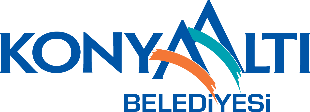 ANTALYA KONYAALTI BELEDİYE BAŞKANLIĞITEFTİŞ KURULU MÜDÜRLÜĞÜ TEŞKİLAT VE ÇALIŞMAYÖNETMELİĞİBİRİNCİ KISIMAmaç, Kapsam, Dayanak Tanımlar ve Temel İlkeler	Amaç	MADDE 1- (1) Bu yönetmeliğin amacı, Konyaaltı Belediyesi Teftiş Kurulu Müdürlüğünün teşkilat, görev, yetki ve sorumluluklarını, çalışma usul ve esaslarını, müfettiş yardımcılarının tabi olacağı sınavları, yetiştirilmeleri ve eğitimlerine ilişkin usul ve esasları düzenlemektir.	Kapsam 	MADDE 2- (1) Bu yönetmelik, Konyaaltı Belediyesi Teftiş Kurulu Müdürlüğünün görevlerini, Teftiş Kurulu Müdürü, müfettiş ve müfettiş yardımcılarının; atanmalarını, görev, yetki ve sorumluluklarını, çalışma usul ve esaslarını ve Teftiş Kurulu büro personeli, sözleşmeli personel ve diğer yardımcı personelin çalışma usul ve esasları ile teftişe tabi olanların hak ve sorumluluklarını kapsar.	Dayanak	MADDE 3- (1) Bu Yönetmelik, 3/7/2005 tarihli ve 5393 sayılı Belediye Kanununun 48 inci maddesi ile 22/02/2007 tarihli ve 26442 sayılı Resmi Gazetede yayımlanan Belediye ve Bağlı Kuruluşları İle Mahalli İdare Birlikleri Norm Kadro İlke Ve Standartlarına Dair Yönetmeliğin 12 nci maddesine dayanılarak hazırlanmıştır. 	Tanımlar ve kısaltmalar	MADDE 4- (1) Bu yönetmeliğin uygulanmasında;	a) Başkan: Belediye Başkanı’nı, 	b) Başvuru formu: Sınava girmek isteyen adayların, Türkiye Cumhuriyeti kimlik numarası, hangi yabancı dilden sınava gireceğini, sınavla ilgili kendisine yapılacak bildirimlerin gönderilmesini istediği posta ve e-posta adresini üzerinde işaretleyip veya yazılı beyan edeceği şekilde idarece düzenlenen ve aday tarafından doldurulup imzalanacak olan formu, 	c) Belediye: Konyaaltı Belediyesini, 	ç) Birim Amiri: Belediye birimlerinin en üst amirlerini, 	d) Birim: Belediye hizmeti birimlerini, 	e) Büro: Teftiş Kurulu Müdürlüğü Bürosunu, 	f)  Giriş sınavı: Yazılı ve sözlü sınavdan oluşan müfettiş yardımcılığı giriş sınavını, 	g) Görev standartları: Görevlerin amacına uygun şekilde, verimli, etkin ve uygulama  birliği içinde, etik ilkeler gözetilerek gerçekleştirilmesini temin etmek, görev sonuçlarının adil ve güvenilir olmasını sağlamak, görevlerin kalite kontrol, görevlilerin ise performans bakımından değerlendirilmesine zemin hazırlamak maksadıyla müfettişlerce uyulması gereken genel ilke ve kuralları tespit amacıyla Kurul Müdürlüğünün teklifi ve Başkanın onayı ile uygulamaya konulan teftiş kurulu görev standartlarını, 	ğ) İşletme: Belediyenin görev ve sorumluluk kapsamında bulunan özel gelir ve giderleri olan hizmetleriyle ilgili olarak İçişleri Bakanlığı izni ile kurulan bütçe içi işletmeleri, 	h) Kamu Personel Seçme Sınavı (KPSS): 18/03/2002 tarihli ve 2002/3975 sayılı Bakanlar Kurulu Kararı ile kabul edilen, Kamu Görevlilerine İlk Defa Atanacaklar İçin Yapılacak Sınavlar Hakkında Genel Yönetmelikte (A) grubu olarak adlandırılan kadrolara atanacaklar için kurumların kendi mevzuatlarına göre düzenleyecekleri giriş sınavına kabul edilecekleri belirlemek amacıyla kullanılacak olan puanları sağlayan merkezi sınavı, 	ı) Kurul Müdürü: Konyaaltı Belediyesi Teftiş Kurulu Müdürü’nü, 	i) Kurul: Konyaaltı Belediyesi Teftiş Kurulunu, 	j) Müfettiş Yardımcısı: Bağımsız olarak denetim ve soruşturma yapmaya yetkili olan veya olmayan müfettiş yardımcılarını, 	k) Müfettiş: Konyaaltı Belediyesi başmüfettiş ve müfettişlerini, 	l) ÖSYM: Ölçme, Seçme ve Yerleştirme Merkezini, 	m) Refakat müfettişi: Kurul Müdürüne yardımcı olmak üzere görevlendirilen müfettişleri, 	n) Yeterlik sınavı: Müfettiş yardımcılarına üç yılın sonunda yapılan yazılı ve sözlü sınavı, 	o) Yetkili merci: 2/12/1999 tarihli ve 4483 sayılı Memurlar ve Diğer Kamu Görevlilerinin Yargılanması Hakkında Kanuna göre izin vermeye yetkili merciyi,ö ) Şirket, 6102 sayılı Türk Ticaret Kanunu hükümleri kapsamında kurulan şirketleri,  ifade eder.İKİNCİ KISIMKurulun Yapısı, Bağlılık ve Teşkilat ile Personel BİRİNCİ BÖLÜMKurulun Yapısı ve Bağlılık	Kurulun yapısı	MADDE 5 – (1) Teftiş Kurulu, müfettiş kökenli bir müdür yeterli sayıda müfettiş ve müfettiş yardımcısından oluşur. 	(2) Kurulun yazı, idari ve mali hizmetleri, taşınır mal iş ve işlemleri, arşiv kütüphane ve benzeri işleri ile elektronik, manyetik ve benzeri bilgi işlem ortamındaki tüm işleri Kurul Bürosu tarafından yürütülür. 	Bağlılık	MADDE 6- (1) Kurul, doğrudan Belediye Başkanı’na bağlıdır. 	(2) Kurul Müdürü, müfettiş ve müfettiş yardımcıları, teftiş, inceleme ve soruşturmaların yanı sıra bu Yönetmelikte kendilerine verilmiş diğer yetkileri, görevlendirildikleri her yerde Başkan adına kullanırlar. 	(3) Müfettiş ve müfettiş yardımcıları Başkan ve Kurul Müdürü dışında hiçbir makam ve merciden emir almazlar. 	İKİNCİ BÖLÜMTeftiş Kurulu	Teftiş kurulunun görevleri	MADDE 7- (1) Teftiş Kurulu; Başkanın onayı ve Kurul Müdürü’nün görevlendirme emri üzerine Başkan adına aşağıdaki görevleri yapar. 	a) 5018 sayılı Kamu Mali Yönetimi ve Kontrol Kanunu uyarınca İç Denetçilerin görev alanına giren işler hariç Belediye teşkilatıyla Belediye Başkanlığının yönetimi ve denetimi altındaki kişi ve birimlerin faaliyetleri ile her türlü iş ve işlemleri ve etkinlikleriyle ilgili olarak teftiş, denetim, inceleme ve soruşturma işlerini yürütmek. 		b) Belediye birimlerinde iş ve işlemlerin hukuka ve önceden saptanmış ölçütlere uygunluğunun denetimini yürütmek ve gerektiğinde,  Belediyenin öncülüğünde kurulan ya da doğrudan veya ortağı bulunduğu şirketler aracılığı ile ortak olduğu şirket ve tesisleri denetlemek, teftiş etmek,	c) Belediye birimlerinde özel teftiş ve denetim yapmak. 	ç) Teftiş rapor ve layihalarını inceleyip değerlendirmek. 	d) Uygulamayı ve kurumsal politikaları takip ederek, hizmet gerekleri ve saydamlıkla bağdaşmayan mevzuatın; gereksiz bürokratik işlem ve kayıtların; yürürlükten kaldırılması, sadeleştirilmesi ve hizmet gereklerine uygun yenilerinin yürürlüğe konulması amacıyla önerilerde bulunmak. 	e) Müfettişlerce düzenlenen raporlar ile görüş yazılarını inceleyerek, esas ve usul yönünden saptanacak eksikliklere ilişkin başkanlık düşüncesini, basit veya maddi hatalar dışında, yazılı olarak bildirmek. 	f) Tasarruf önlemlerine ve yükümlülüklerine aykırı tutum ve davranışları zamanında tespit edecek sürekli bir takip ve kontrol mekanizması kurmak. 		g) Müfettişlerin mesleki gelişimini sağlamaya yönelik çalışmalar yürütmek. 	ğ) Teftiş Kurulunun çalışmalarına ait yıllık faaliyet raporları düzenlemek ve Başkanlık Makamına arz etmek,	h ) Görev alanına giren konularda, uygulamalarda ortaya çıkan mevzuat yetersizliği ve aksaklıklarla ilgili hususlarda inceleme ve araştırma yaparak, alınması gereken kanuni ve idari tedbirler konusunda Başkanlık Makamına tekliflerde bulunmak,	ı ) Teftiş Kurulu uygulamaları hakkında yönergeler çıkarmak,	i ) Mevzuat hükümleri uyarınca Başkanlık Makamınca verilen diğer görevleri yerine getirmek. 	(2) Kurul ayrıca 4483 sayılı Memurlar ve Diğer Kamu Görevlilerinin Yargılanması Hakkında Kanun hükümlerine veya 10/06/1949 tarihli ve 5442 sayılı İl İdaresi Kanunu hükümlerine göre Vali veya Kaymakam, 4483 sayılı Kanun’un 5 inci maddesinin 3 üncü fıkrası gereği Başkan Müdür tarafından kabulü halinde ise diğer soruşturma izni vermeye yetkili mercilere 4483 sayılı Kanun gereği müfettişlere verilen araştırma ve/ veya inceleme görevlilerinin yasal süreleri içerisinde tamamlattırılmasını ve gereği için adı geçen Kanuna göre karar alınmak üzere yetkili mercie gönderilmesini sağlamakla görevli ve yetkilidirÜÇÜNCÜ BÖLÜMKurul Müdürünün Atanması, Görev, Yetki ve Sorumlulukları	Kurul müdürünün atanması 	MADDE 8- (1) Teftiş Kurulu Müdürü, Başkan tarafından bakanlıklar ile bunların bağlı ve ilgili kuruluşlarının merkez teşkilatı ile belediye, idare ve diğer belediyelerde mesleğe özel yarışma sınavı ile girmiş ve yeterlik sınavı sonucunda denetim elemanlığına atanmış, yardımcılık dönemi de dahil olmak üzere en az 10 yıl denetim elemanı olarak çalışmış olan ve 657 sayılı Devlet Memurları Kanunu’nun 68/B maddesi hükümlerine göre bu kadroya atanma şartlarını ve bu Yönetmelikte öngörülen eğitim şartlarını taşıyanlar arasından atanır.	Kurul müdürünün görev, yetki ve sorumlulukları 	MADDE 9- (1) Kurul Müdürü müfettiş sıfat ve yetkisine sahip olup, aşağıdaki görevleri yapar ve yetkileri kullanır. 	a) Bu Yönetmeliğin 7 nci maddesinde belirtilen görevleri yürütmek. 	b) Teftiş Kurulunu yönetmek, denetlemek, çalışmalarını düzenlemek. 	c) Gerektiğinde bizzat teftiş, denetim, inceleme ve soruşturma yapmak. 	ç) Müfettişlerden gelen yazı ve raporları incelemek, eksikliklerin giderilmesini sağlamak, ilgili mercilere göndermek, ilgililerce alınacak tedbirleri ve yapılacak işlemlerin sonuçlarını takip etmek ve alınması gereken tedbirlerle ilgili tekliflerde bulunmak. 	d) Teftiş, denetim, araştırma, inceleme ve soruşturma işlerinde müfettişlerin Başkanla ilişkilerinde koordinasyon ve iletişimi sağlamak. 	e) Mesleki bilgilerini geliştirmek amacıyla dış ülkelere veya yurtiçi-yurtdışı seminerlere gönderilecek müfettişleri belirlemek. 	f) Kurum içi ve kurum dışı eğitim programlarının hazırlanmasını sağlayarak müfettişlerin bu programlara katılmalarını temin etmek. 	g) Yeni yürürlüğe giren mevzuatın uygulanmasına ilişkin olarak müfettişlerle toplantılar düzenlemek. 	ğ) Müfettiş yardımcılarının işe alınması ve 3 yıllık müfettiş yardımcılığı döneminde yetişmelerini sağlayıcı tedbirleri almak. 	h) Müfettişliğe atanacaklarla ilgili işlemleri yapmak. ı) Teftiş işlerinin genel olarak yürütümü, teftiş usullerinin iyileştirilmesi ve geliştirilmesi konularında Başkana önerilerde bulunmak. 	i) Teftiş Kurulunun genel durumuna ve gerekirse Teftiş Kurulu çalışmalarının sonuçlarına göre, kurulun teftiş ve denetimine bağlı hizmetlerin genel gidişine ilişkin görüşlerini yıllık raporlarla Başkana sunmak. 	j) Yıllık teftiş ve çalışma programlarını müfettişlerin her defasında farklı birimlerde görevlendirilmelerini gözetecek şekilde hazırlamak, Başkan onayından sonra uygulanmasını sağlamak. 	k) Başkan’dan alınan emir ve talimatları müfettişlere bildirmek, emirlerin uygulanmasını denetlemek ve görevleri dengeli ve adil dağıtmak. 	l) Müfettiş ve müfettiş yardımcıları ile Teftiş Kurulunun uzman, şef ve memur personelinin atama ve yükselmeleri için Başkana önerilerde bulunmak. 	m) Teftiş Kurulunun yazışmalarını zamanında ve düzenli bir şekilde yürütülmesini sağlamak, harcamalara ilişkin belgelerin zamanında gönderilmesini temin etmek, kurulun çalışmalarına ait yıllık faaliyet raporunu hazırlayarak yılsonunda Başkana  sunmak. 	n) Kurul Başkanlığına intikal eden inceleme ve soruşturma gerektiren konuları Başkana iletmek, alınacak emir ve talimat doğrultusunda hareket etmek. 	o) Müfettiş ve müfettiş yardımcılarının mesleki ve bilimsel çalışmalarını teşvik etmek ve düzenlemek, gerekirse başarılı inceleme sonuçlarının yayımlanmasını sağlamak. 	ö) Bir konuya ait mevzuatın müfettiş ve müfettiş yardımcıları arasında değişik biçimlerde anlaşıldığı veya yorumlandığı hallerde, görüş ve uygulama birliğinin sağlanması için gerekli önlemleri almak. 	p) Raporlar üzerine ilgili birimlerce alınan önlemleri ve yapılan işlemleri takip etmek, alınan önlem veya yapılan işlemlerin kanun, tüzük ve yönetmeliklere veya işin gereğine uygun mütalaa edilmemesi halinde, durumu gerekçesiyle birlikte Başkana intikal ettirmek, alınacak önlem veya işlemlerle ilgili önerilerde bulunmak; bu çalışmalar sırasında ilgili birimlerle Kurul Müdürlüğü arasında görüş ayrılığı çıkması halinde konuyu gerekçeli bir raporla Başkana sunmak. 	r) Gerektiğinde Teftiş Kurulunun uygulamaları hakkında yönergeler hazırlamak. 	s) 4982 sayılı Bilgi Edinme Hakkı Kanunu hükümleri uyarınca Kurul Müdürlüğüne sunulan dilekçelerin takibini yaptırarak yasal süresi içinde cevaplanmasını sağlamak. 	ş) 5018 Sayılı Kamu Mali Yönetimi ve Kontrol Kanunu uyarınca harcama yetkilisi görevinden kaynaklanan yetkilerini kullanmak, büro şef ve memur personeli arasından Taşınır Kayıt ve Kontrol Yetkilisi görevlendirerek Taşınır Mal Yönetmeliği’ne göre iş ve işlemlerin takip ve icrasını sağlamak. 	t) Müfettiş ve müfettiş yardımcıları ile Teftiş Kurulu’nun şef, memur, işçi ve sözleşmeli personelinin performans değerlendirme formlarını doldurmak. 	u) Kanun, tüzük ve yönetmeliklerden kaynaklanan diğer görevleri yapmak. 	(2) Kurul Müdürü, bu yönetmelikte düzenlenen görev ve yetkilerini ilgili mevzuata uygun olarak yapmaktan Başkana karşı sorumludur.Kurul müdürüne yardım ve vekâlet 	MADDE 10- (1) Kurul Müdürü, görev ve yetkileri çerçevesinde kendisine yardımcı olmak üzere, bir müfettişi Başkan onayı ile refakat müfettişi olarak görevlendirebilir.             (2) Kurul Müdürü, geçici sebeplerle görevden ayrıldığında veya herhangi bir sebeple Kurul Müdürlüğünün boşalması halinde vekalet görevi Başkan tarafından Kurul Müdürü atanması şartlarına haiz müfettişlerden birine, bu şartları taşıyan müfettiş olmaması halinde kurulda görevli en kıdemli  müfettişe vekalet verilir.ÜÇÜNCÜ KISIM Müfettişler	Müfettişlerin görev, yetki ve sorumlulukları 	MADDE 11- (1) Müfettişler; 657 sayılı Devlet Memurları Kanunu, 4483 sayılı Memurlar ve Diğer Kamu Görevlilerinin Yargılanması Hakkında Kanun, 3628 sayılı Mal Bildiriminde Bulunulması, Rüşvet ve Yolsuzluklarla Mücadele Kanunu, Konyaaltı Belediyesi teşkilatıyla ilgili mevzuat, diğer kanunlar ve bu yönetmelikte düzenlenen yetkilerini tam olarak kullanmak ve görevlerini eksiksiz yerine getirmekle yükümlüdürler. 	(2) Müfettişlerin görev, yetki ve sorumlulukları aşağıda gösterilmiştir. 	a) Belediye teşkilatı ve Belediye Başkanlığının yönetimi ve denetimi altındaki kişi ve birimlerin faaliyetleri ile her türlü iş ve işlemleri ve etkinlikleriyle ilgili olarak teftiş, denetim, inceleme ve soruşturma işlerini yürütmek. 	b) Teftiş ve denetimini yaptıkları işlerde, yanlış ve eksiklikleri, mevzuata uymayan işleri tespit ederek, bunların düzeltilme ve tamamlanması, işlerin daha iyi yürümesi ve görevlilerin çalışmalarından daha fazla verim alınması için gerekli gördükleri tedbirleri, teftişe tabi tutulanların mütalaa ve cevaplarıyla birlikte Kurul Müdürlüğüne bildirmek, 	c) Müfettişler, görevlerini yaparken bizzat ya da ihbar yoluyla öğrenmiş oldukları ve görev emrinin dışında kalan yolsuzluk ve usulsüzlükler için, gecikmeden hadiseye müdahale etmek üzere durumu derhal Kurul Müdürlüğüne yazılı olarak bildirirler. Gecikmelerinde zarar görülen ve delillerin kaybına meydan verebilecek hallerde delilleri toplarlar. Olayın derhal Savcılığa duyurulması zorunlu görülen hallerde doğrudan yetkili Cumhuriyet Başsavcılığına bildirimde bulunarak Raporun bir örneğini Kurul Müdürlüğüne gönderirler. 	ç) 3628 sayılı Mal Bildiriminde Bulunulması, Rüşvet ve Yolsuzluklarla Mücadele Kanunu kapsamına giren suçların soruşturulmasında Bu Kanun hükümleri, 4483 sayılı Memurlar ve Diğer Kamu Görevlilerinin Yargılanması Hakkında Kanun'a göre yapılacak ön incelemelerde Bu Kanun’un, Bu Kanunda açıklık bulunmayan hallerde 5271 sayılı Ceza Muhakemesi Kanunu’nda düzenlenen usul ve esaslara göre hareket etmek. 	d) Başkanlığı ilgilendiren konularda yurt içinde ve yurt dışında araştırmalar yapmak, görevlendirildikleri komisyon, kurs, konferans, seminer, sempozyum ve toplantılara katılmak ve sonuçlarını Başkanlığa bildirmek. 	e) Mevzuatın hazırlanması ve uygulanmasıyla ilgili çalışmalara katılmak. 	f) Hizmet içi eğitim programlarının hazırlanmasına ve uygulanmasına katılmak. 	g) Refakatlerine verilen müfettiş yardımcılarının yetişmelerini sağlamak. 	ğ) Kanun, tüzük ve yönetmelik hükümleri uyarınca verilen diğer görevleri yapmak. (3) Müfettişler, yaptıkları çalışmalar ve hazırladıkları raporlardan, yürürlükteki mevzuat çerçevesinde sorumludurlar. (4) Müfettiş yardımcılarının bu yetkileri kullanabilmeleri ya da bağımsız olarak görev yapabilmeleri, belirli bir yetişme süresinin sonunda kendilerine yetki verilmesiyle mümkündür.	Teftiş edilen memurların mecburiyeti ve bilirkişi incelemesi 	MADDE 12- (1) Teftişe tabi daire, müdürlük ve müesseselerde bulunan görevli memurlar ve çalışanlar; para ve para hükmündeki kağıtlar ile ambar ve depolarında bulunan ayniyatı ve bunlara ilişkin defter ve belgeleri, elektronik ortamda tutulan ve düzenlenen defter ve belgelerde yer alan bilgileri, internet de dâhil olmak üzere her türlü elektronik bilgi iletişim araç ve gereçleri, işlemlerle ilgili gizli de olsa bütün vesikaları ilk talepte müfettişe göstermek; saymasına ve tetkik etmesine yardımda bulunmak zorundadırlar.(2) Teftiş, inceleme ve soruşturma yapılan birim ve kuruluşların yöneticileri, hizmetin gereği gibi yürütülebilmesi için, müfettişlere, görevleri süresince uygun bir çalışma sağlamak ve diğer tedbirleri almak zorundadırlar.(3) İnceleme ve değerlendirilmesi özel bilgi ve yetenek isteyen konuların varlığı halinde konu, uzman kurum ya da kişilere müfettişçe incelettirilir. Bunların verecekleri raporlar, kanıtlayıcı belge olarak inceleme veya soruşturma raporlarına eklenir. (4) Bu gibi uzman kurum ya da kişilerin ücretleri ile inceleme giderleri fatura veya fatura yerine geçecek belgeler karşılığında Belediye bütçesinden ödenir.	Görevlendirme 	MADDE 13- (1) Müfettişler; doğrudan Başkan Onayı uyarınca Kurul Müdüründen aldıkları emirle görev yaparlar. 	(2) 5442 sayılı İl İdaresi Kanunu hükümlerine göre Kaymakam ya da Vali Onayı, 4483 sayılı Memurlar ve Diğer Kamu Görevlilerinin Yargılanması Hakkında Kanun’a göre ön inceleme görevlerinde Kaymakam Onayı, 4483 sayılı Kanun’a esas teşkil eden araştırma ya da inceleme görevlerinde ise Kaymakam ya da Vali Onayı’na istinaden Kurul Müdüründen aldıkları emirle görev yaparlar. 	(3) Müfettişler bu görevlerin sonuçlarını rapora bağlamak suretiyle Kurul Müdürlüğüne yazılı olarak bildirirler.	Görev emri 	MADDE 14- (1) Müfettişler, görev emrini Kurul Müdürü’nden alırlar. 	(2) Müfettişler, mücbir sebep, acil durum, zaruri hal ya da gecikmesinde sakınca görülebilecek konulardaki değerlendirme çerçevesinde olan görev emirlerini ivedilikle yerine getirirler. Bu tür görevlendirmelere esas teşkil eden gerekçelerin tespiti Kurul Müdürüne aittir. 	(3) Müfettişler, görev kapsamı dışında herhangi bir suç unsurunun ortaya çıkması halinde durumu derhal Kurul Müdürlüğüne yazıyla bildirirler.	Görevden uzaklaştırma 	MADDE 15- (1) Müfettişler, görevlendirildikleri hususlarla ilgili olarak aşağıdaki şartların gerçekleşmesi halinde ilgililer hakkında görevden uzaklaştırma işleminin gerçekleştirilebilmesi için Kurul Müdürlüğü aracılığıyla Başkanlığa teklifte bulunurlar. 	a) Para ve para hükmündeki belge ve senetleri, her türlü demirbaş eşya ve taşınır malı, bunların hesaplarını, belge ve defterlerini göstermekten ve bunlarla ilgili soruları cevaplamaktan kaçınmak, teftiş, inceleme ve soruşturmayı güçleştirecek, engelleyecek ve yanlış yollara sürükleyecek davranışlarda bulunmak, 	b) 3628 sayılı Mal Bildiriminde Bulunulması, Rüşvet ve Yolsuzluklarla Mücadele Kanunu'nun 17’nci maddesi kapsamına giren eylem ve işlemlerde bulunmak, 	c) Evrakta sahtecilik veya kayıtlarda tahrifat yapmak, 	ç) Hırsızlık, dolandırıcılık, emniyeti suiistimal veya çocuk istismarı, tecavüz vb. gibi yüz kızartıcı bir suç işlemek, 	d) Kamu hizmetleri gerekleri yönünden görevi başında kalması sakıncalı olmak, 	(2) Görevden uzaklaştırma teklifleri, inceleme veya soruşturmanın her safhasında yapılabilir. Ancak, görevden uzaklaştırma tedbiri, uygulanması istenilen kişinin görevi başında kalmasının sakıncalı olduğu hususunun açık bir şekilde ortaya konması ve (a) bendinde belirtilen hususun bir tutanakla tespit edilmesi gerekir. 	(3) İnceleme ve/veya soruşturma neticesinde suçun işlenmediğinin anlaşılması veya suçun işlendiğine dair yeterli delil bulunmadığı hallerde, görevden uzaklaştırılmış olan memur veya diğer personel, müfettişin vereceği rapor üzerine derhal atamaya yetkili amirce bekletilmeksizin görevine iade edilir. 	(4) Herhangi bir memur veya diğer personelin görevden uzaklaştırılması halinde işlerin aksamaması için gerekli tedbirler o birimin amirince alınır. Görevden uzaklaştırılan memurun veya diğer personelin görevini müfettiş üstlenemez. 	(5) Görevden uzaklaştırılan memur veya diğer personel hakkında, işledikleri suçların nevi ve mahiyetine göre mevzuat çerçevesinde işlem yapılır. 	(6) Görevden uzaklaştırılana ait soruşturma ile bu soruşturmaya ait rapor üzerine yapılacak resmi işlemin diğer işlerden öncelikle tamamlanması ve sonuçlandırılması zorunludur.	Müşterek çalışmalar 	MADDE 16- (1) Yıllık teftiş, denetim, inceleme ve soruşturma programlarının gruplar halinde uygulanmasında iş bölümü usulü esastır. Grup Kıdemli Müfettişleri, çalışmaların seyri hakkında zaman zaman veya talep halinde Kurul Müdürlüğüne özet bilgi veya ön rapor verirler. Ayrıca, işlerin süresinde bitirilmesini sağlayacak önlemleri alırlar.	İşlerin devri ve geri bırakılması 	MADDE 17- (1) Müfettişler zorunlu ve istisnai haller dışında kendilerine verilen işleri ara vermeksizin bizzat yapıp bitirirler. Süresinde tamamlanamayacağı anlaşılan işler hakkında Kurul Müdürlüğüne zamanında bilgi verip, alacakları talimata göre hareket ederler. Müfettişlere verilen işin devredilmemesi esastır. Ancak, geri bırakma ve devir zorunluluğu doğarsa, müfettişler ellerindeki işleri Kurul Müdürünün yazılı emri veya müsaadesi ile başka bir müfettişe devredebilirler. 	(2) Devredilecek işler için devri yapacak olan müfettiş bir devir notu hazırlar. En az üç nüsha olarak hazırlanacak devir notuna; 	a) Devredilen işin ne olduğu, 	b) Devir gününe kadar, işin hangi kısmının ne dereceye kadar incelendiği ve iş hakkında ne gibi görüş ve kanaate varıldığı, 	c)Beliren görüş ve kanaat olarak o işin özelliğine göre, bundan sonraki en uygun inceleme ve soruşturma şeklinin ne olması gerekeceği hakkındaki düşüncelerini yazar. 	(3) Bundan başka devredilen işe ait bütün belgeleri sıra numarası altında gösteren dizi pusulasının bir nüshasını, işe ait defter ve belgelerle birlikte, işi devralan müfettişe imza karşılığı verir. 	(4) Devir notu ve dizi pusulasının ikinci nüshası bir yazı ile devreden müfettiş tarafından Kurul Müdürlüğüne gönderilir. Üçüncü nüshası devreden müfettişte kalır. 	(5) Hiç başlanmamış işlerin devri durumunda devir notu hazırlanmaz.Müfettişlerin uyacağı davranış ve etik kuralları 	MADDE 18- (1) Müfettişler, görevlerini yerine getirirken; 	a) Sorumluluk alanına giren alanlarda ve denetim öncesi ve sonrasında görevleriyle ilgili edindikleri gizli bilgi ve belgeleri açıklayamazlar. 	b) Denetime tabi olanların yönetim ve karar alma süreçlerine müdahale edemezler. 	c) Evrak, defter ve kayıtlar üzerine ilave veya düzeltme yapamazlar. 	(2) Müfettişler, 14.09.2010 tarihli ve 27699 sayılı Resmi Gazetede yayımlanan “Denetim Görevlilerinin Uyacakları Meslekî Etik Davranış İlkeleri Hakkında Yönetmelik” hükümlerine uymak zorundadırlar.	(3) Müfettişler, teftiş, denetleme, inceleme ve soruşturmayla görevli bulundukları sırada mesleğin gerektirdiği saygınlığı ve güven duygusunu sarsacak nitelikte davranışlarda bulunmazlar; görevin başarı ile yerine getirilmesi, adil ve nesnel bir sonucun ortaya çıkması amacıyla dürüstlük, bağımsızlık, tarafsızlık, güvenilirlik ve yeterlik ilkelerini gözeten bir yaklaşım içinde olmak zorundadırlar.	(4) Müfettişler, teftiş, denetleme, inceleme ve soruşturmayla görevli bulundukları sırada elde ettikleri kişisel veriler hakkında 6698 sayılı Kişisel Verilerin Korunması Kanunu’nun kapsamında gerekli hassasiyeti göstermekle mükelleflerdir. DÖRDÜNCÜ KISIMMüfettiş Yardımcılığı	Belediye müfettiş yardımcılığına giriş 	MADDE 19- (1) Belediye müfettişliğine bu yönetmeliğin 43 üncü maddesinde yer alan haller dışında mesleğe özel yarışma sınavıyla Belediye müfettiş yardımcısı olarak girilirGiriş sınavı değerlendirme komisyonu 	MADDE 20- (1) Müfettiş Yardımcılığı giriş sınavını yapacak komisyon; Başkanın onayı ile Kurul Müdürü’nün başkanlığında, Kurul Müdürü’nün önerisi ile görevlendirilecek dört müdür veya müfettiş olmak üzere beş üyeden oluşur. Zorunlu sebeplerden dolayı görev yapamayacak Başkan dışındaki asil üyelerin yerine geçmek üzere, aynı usulle dört yedek üye tespit edilir. 	(2) Giriş sınavı değerlendirme komisyonu, sınavların sağlıklı şekilde yapılmasını sağlamak ve bu konuda gerekli bütün önlemleri almakla yükümlüdür. 	(3) Giriş sınavı değerlendirme komisyonu sekretarya hizmetleri Teftiş Kurulu bürosunca yürütülür. 	Müfettiş yardımcılığı giriş sınavı şekli ve yeri 	MADDE 21- – (1) Belediye müfettiş yardımcılığına atanmak için, Belediye müfettiş yardımcılığı giriş sınavını kazanmak şarttır. (2) Giriş sınavlarının açılış tarihleri, sınava davet ve ilan ile ilgili hususlar Başkanlıkça belirlenir. (3) Giriş sınavı yazılı ve sözlü olmak üzere iki aşamalı bir sınavdır. Yazılı sınavda başarılı olamayanlar sözlü sınava alınmazlar. (4) Belediye müfettiş yardımcılığı giriş sınavı Başkanlıkça belirlenen yerlerde yapılır. 	Giriş sınavının duyurulması 	MADDE 22- (1) Atama yapılacak kadro sayısı, sınıfı ve dereceleri, sınava katılma şartları, başvuru usulü, tarihleri ve yeri, başvuruda istenecek belgeler, sınav tarihi ve yeri, sınava girebilmek için aranan Kamu Personel Seçme Sınavı puan türü ve taban puanı, sınav konuları ve değerlendirme yöntemi ile gerekli görülen diğer görülen hususlar sınav gününden en az otuz gün önce Resmi Gazete’de, Türkiye genelinde yayınlanan tiraji en yüksek ilk beş gazetenin en az birinde ve Belediyenin/İdarenin internet sitesinde duyurulur. (2) İlanlar, sınav tarihinden en az 30 gün önce yapılır. Adayların son müracaat tarihi ve kayıt süresi, yazılı sınav tarihinden en çok 15 iş günü öncesine kadar devam edecek şekilde tespit olunur.            Müfettiş yardımcılığı giriş sınavı şartları 	MADDE 23- (1) Belediye müfettiş yardımcılığı giriş sınavına katılabilmek için aşağıdaki şartlar aranır: a) 657 sayılı Devlet Memurları Kanununun 48 inci maddesinde yazılı nitelikleri haiz olmak. b) Yazılı sınavın yapıldığı yılın ocak ayının birinci günü itibarıyla 35 yaşını doldurmamış olmak. c) Eğitim süresi en az dört yıl olan; Hukuk, İktisat, Siyasal Bilgiler, İşletme, İktisadi ve İdari Bilimler fakülteleri veya YÖK tarafından bunlara denkliği kabul edilmiş yurt içi ve yurtdışındaki öğretim kurumlarını, teknik konularda teftiş, denetim ve soruşturma yapacak olan müfettiş yardımcılığına ise; üniversite veya dengi yurt içi veya yurt dışı yükseköğrenim kurumlarının, makine, inşaat, mimarlık ve harita mühendisliği bölümlerinden birini bitirmiş olmak. ç) Daha önce Belediyenin müfettiş yardımcılığı sınavına katılmamış veya en fazla iki kez katılmış olmak. d) Başvuruyu, Başkanlıkça belirlenen esaslar çerçevesinde Başkanlıkça yayımlanan Giriş Sınavı Duyurusunda belirtilen şartlara uygun olarak süresi içerisinde yapmış olmak. e) Kamu Görevlerine İlk Defa Atanacaklar İçin Yapılacak Sınavlar Hakkında Genel Yönetmelik gereği yapılacak KPSS’de, sınav duyurusunda belirtilecek ilgili puan türünden veya türlerinden Başkanlıkça belirlenecek asgari ya da üzeri puanı almak. Sınav kurulu açıktan atama izni alınmış kadro ve pozisyon kontenjanının 20 katına kadar KPSS sonuçlarına göre belirlenen aday çağırabilir. f) Belediye Müfettişliği mesleğinin gerektirdiği nitelikleri haiz bulunmak.  (2) Birinci fıkrada belirtilen şartları taşımadıkları daha sonradan anlaşılan adayların giriş sınavını kazanmaları halinde atamaları yapılmaz, bu durumun atamadan sonra ortaya çıkması halinde ise atama işlemi iptal edilir. Bunlar hiçbir hak talep edemezler ve gerçeğe aykırı beyanda bulunduğu tespit edilenler hakkında 5237 sayılı Türk Ceza Kanununun ilgili hükümleri uygulanmak üzere Cumhuriyet Başsavcılığına suç duyurusunda bulunulur.	Giriş sınavı işlemleri 	MADDE 24- (1) Sınava girmek isteyen adaylar, duyuruda açıklanan süre içinde; 	a) Aday tarafından doldurulup imzalanacak başvuru formu, 	b) Yükseköğrenim diplomasının veya geçici mezuniyet belgesinin aslı, Teftiş Kurulunca onaylı örneği veya fotokopisi, bu Yönetmeliğin 22 nci maddesinin birinci fıkrasının (b) bendinde belirtilen denkliğin yetkili makam tarafından tasdik edildiğine dair belgenin aslı, fotokopisi veya Teftiş Kurulunca onaylı örneği, 	c) Son altı ay içerisinde çekilmiş 4,5x6 ebadında 6 adet fotoğraf, 	ç) Aday tarafından el yazısıyla yazılmış ve imzalanmış özgeçmişi, 	d) Giriş sınavı ilanın yapıldığı tarihte geçerli olan (A) Grubu KPSS Sonuç Belgesinin aslı, Teftiş Kurulunca onaylı örneği veya bilgisayar çıktısı ile Kurul Müdürlüğüne müracaat ederler.	(2) Atamasının yapılması uygun görülen adaylar, atama işlemleri yapılmadan önce, Belediyece hazırlanan atama başvuru formu ile kimlik, adli sicil, mal bildirimi, askerlik durumu ve görevi yapmaya engel bir durumu olmadığına dair sağlık beyanında bulunurlar. 	(3) Kimlik, adli sicil, askerlik ve sağlık durumu hususlarında adayların yazılı beyanları dışında ayrıca bir belge talep edilmez. Adayların kimlik beyanlarının doğruluğu Kimlik Paylaşımı Sistemi üzerinden veya doğrudan idare tarafından yetkili askeri ve adli mercilerden teyit edilir. 	(4) Gerçeğe aykırı belge verildiği veya beyanda bulunduğu tespit edilenlerin atamaları yapılmaz, atamaları yapılmış ise iptal edilir, bu kişiler hakkında 26/9/2004 tarihli 5237 sayılı Türk Ceza Kanununun ilgili hükümleri uygulanır. Gerçeğe aykırı belge verdikleri veya beyanda bulundukları tespit edilen adaylar hakkında yapılacak işlemler, atama başvuru formunda yazılı olarak belirtilir. 	(5) Başvuruların ve birinci fıkrada istenen belgelerin en geç giriş sınavı duyurusunda belirlenen tarih ve saatte, Kurul Müdürlüğüne elden veya posta yoluyla ya da giriş sınavı duyurusunda belirtildiği takdirde elektronik ortamda teslim edilmesi gerekir. Postadaki gecikmeler ve ilanda belirtilen süre içerisinde yapılmayan başvurular dikkate alınmaz. Yeterlik sınavından önce kuruldan çıkarılma 	MADDE 25.-(1) Müfettiş yardımcılarından, başarı değerlendirmesi ve yetişme notlarına göre müfettişliğe atanamayacağı anlaşılanlar ile müfettişlik karakter ve vasıflarıyla bağdaşmayacak tutum ve davranışları hukuki delilleri ile saptananlar, yeterlik sınavı beklenmeksizin Teftiş Kurulu dışında Belediye içerisinde öğrenim durumuna ve hizmet süresine uygun kadroya atanırlar. 	Sınav giriş belgesi 	MADDE 26- (1) Aranılan şartları taşıyan ve istenilen belgeleri süresi içerisinde ibraz eden adaylara İnsan Kaynakları Müdürlüğü tarafından, sınav yeri ve tarihini belirten onaylı ve fotoğraflı "Sınav Giriş Belgesi" verilir veya postayla gönderilir. 	(2) Sınava, ancak bu belgenin gösterilmesi suretiyle girilebilir. 	Müfettiş yardımcılığı giriş sınavı konuları 	MADDE 27- (1) Müfettiş yardımcılığı giriş sınavı, aşağıdaki konulardan seçilmek suretiyle ve yürürlükteki mevzuat esas alınarak yapılır. 	(2) Üniversitelerin Hukuk, İktisat, Siyasal Bilgiler, İktisadi ve İdari Bilimler fakültelerinden veya bunlara denkliği kabul edilmiş yurt içi ve yurtdışındaki öğretim kurumlarından mezun olan adayların yazılı sınav konuları aşağıdaki gibidir. 	a) Hukuk:	1) Anayasa Hukuku (Genel Esaslar). 	2) İdare Hukuku,(Genel Esasları, İdari Yargı, İdari Teşkilat, 6100 sayılı Hukuk Muhakemeleri Kanunu, 657 sayılı Kanun. 	3) Ceza Hukuku (Genel Esaslar ve Memur Suçları). 	4) Medeni Hukuk (Genel Esaslar ve Ayni Haklar). 	5) Borçlar Hukuku (Genel Esaslar). 	6) Ticaret Hukuku (Genel Esaslar). 	7) Ceza Muhakemesi Hukuku (Genel Esaslar). 	8) Mahalli İdareler Mevzuatı (5216 ve 5393 sayılı Kanunlar, 2464 sayılı Belediye Gelirleri Kanunu, İl Özel İdaresi Kanunu). 	9) Kamu Mali Yönetimi Mevzuatı (5018 sayılı Kamu Mali Yönetimi ve Kontrol Kanunu ile bağlı mevzuatı). 	10) İhale Mevzuatı (Genel Esaslar). 	11) İmar Mevzuatı (Genel Esaslar). 	12) İş Hukuku (5510 Sayılı Sosyal Sigortalar ve Genel Sağlık Sigortası Kanunu ve bağlı mevzuatı).	13) Avrupa Birliği Müktesebatı (Genel olarak AB'nin kuruluşu, yapısı, organları ve yerel yönetimlerle ilgili temel bilgiler).	b) İktisat:	1) İktisat Teorisi (Makro ve Mikro İktisat). 	2) Ekonomi Politikası. 	3) Para Teorisi ve Politikası. 	4) Uluslararası İktisadi İlişkiler ve Teşekküller. 	5) İşletme İktisadi. 	6) Güncel Ekonomik Sorunlar. 	c) Maliye:  	1) Maliye Teorisi (Kamu gelir ve giderleri, kamu borçları, kamu bütçesi). 	2) Maliye Politikası. 	3) Türk Vergi Sistemi (Genel Esaslar). 	ç) Muhasebe: 	1) Genel Muhasebe. 	2) Mali Tablolar Analizi. 	d)Yabancı Dil:	1) İngilizce, 	2) Almanca, 	3) Fransızca dillerinden birisi. 	(3) Makine, İnşaat, Mimarlık ve Harita Mühendisliği bölümü mezunu adaylar için sınav konuları şunlardır.	a) Hukuk:	1) Anayasa Hukuku (Genel Esaslar). 	2) İdare Hukuku (Genel Esasları, İdari Yargı, İdari Teşkilat, 1086 sayılı Hukuk Usulü Muhakemeleri Kanunu, 657 sayılı Kanun). 	3) Ceza Hukuku (Genel Esaslar). 	4) Ceza Muhakemesi Hukuku (Genel Esaslar). 	5) Mahalli İdareler Mevzuatı (5216 ve 5393 sayılı kanunlar, 2464 sayılı Belediye Gelirleri Kanunu, İl Özel İdaresi Kanunu). 	6) İhale Mevzuatı (Genel Esaslar). 	7) İmar Mevzuatı (Genel Esaslar). 	8) İş Hukuku. 	9) 5510 Sayılı Sosyal Sigortalar ve Genel Sağlık Sigortası Kanunu ve bağlı mevzuatı. 	10) Avrupa Birliği Müktesebatı (Genel olarak AB'nin kuruluşu, yapısı, organları ve yerel yönetimlerle ilgili temel bilgiler). 	b) Kendi meslek alanlarına ait ve adayın seçerek cevaplandırabileceği sorular	c) Yabancı dil:	1) İngilizce, 	2) Almanca, 3) Fransızca dillerinden birisi. 	Müfettiş yardımcılığı giriş sınavının yapılma şekli 	MADDE 28- (1) Yazılı sınav soruları ve her soruya verilecek puanlar ile cevapları veya cevap anahtarları ve sınav süreleri sınav kurulunca tespit edilir. Hazırlanan sınav soruları ve cevapları veya cevap anahtarları sınav kurulu üyeleri tarafından imzalanarak mühürlü bir zarf içerisinde sınav kurulu başkanına teslim edilir. 	(2) Yazılı sınavda kurul başkanı tarafından görevlendirilen müfettişler gözcülük yaparlar. Sınav başlamadan önce sınava gireceklerin isimleri bir tutanakla tespit edilir. Sonra soru zarflarının sağlam kapalı ve mühürlü olduğu hususunda da ayrı bir tutanak düzenlenir. Daha sonra zarflar açılarak soru kâğıtları sınava gireceklere dağıtılır.	(3) Sınavda, önceden mühürlenmiş sınav kâğıtları kullanılır. Sınav kağıtlarının özel bölümü dışında adı, soyadı ya da herhangi bir işaret konulamaz. Aksi takdirde sınav kağıdı iptal edilir. Sınav kağıdının özel bölümleri kapatılıp yapıştırılarak gözcülere teslim edilir. 	(4) Yazılı sınav sona erdikten sonra sınava girenlerin adı, soyadı, teslim ettiği kağıt adedi ile sınavın başlama ve bitiş saati ile ilgili olabilecek sair hususlar, sınav sonucuna ilişkin düzenlenecek olan tutanağa alınır. 	(5) Sınav sonunda toplanan sınav kağıtları ve tutanaklar bir zarf içine konulur ve zarf kapatılıp mühürlendikten sonra tutanakla birlikte sınav kurul başkanına teslim edilir. 	Müfettiş yardımcılığı giriş sınavı notlarının değerlendirilmesi 	MADDE 29- (1) Müfettiş yardımcılığı giriş sınavında her konu grubu için tam not 100 dür. Yazılı sınavı başarmış olmak için yabancı dil dışındaki her konu grubu için alınan notun 60 dan ve notlar ortalamasının 70'den aşağı olmaması gerekir. Yabancı dil tam notu 100 olup başarılı sayılabilmek için notun 50'den aşağı olmaması gerekir. 	(2) Sınav kâğıtları, sınav kurulu tarafından ayrı ayrı veya birlikte kapalı bölümleri açılmadan değerlendirilir. 	(3) Sınav kâğıtlarındaki cevaplarla, cevap anahtarlarının karşılaştırılması sonucu verilen notlar sınav kâğıdının üst kısmına yazılır. Tüm kâğıtlar değerlendirildikten sonra, sınav kurulu üyeleri tarafından kapalı olan kimlik bölümü açılarak, en yüksek notlardan başlamak üzere başarı sırasını gösterir bir tutanak düzenlenir. Notların eşitliği halinde KPSS puanı yüksek olana öncelik tanınır. KPSS puanı da eşit olanlardan yabancı dil notu yüksek olana öncelik tanınır. 	(4) Yazılı sınavda başarı göstererek sözlü sınava girecek olanların listesi kurul başkanlığı binası ile birlikte Başkanlık binasında asılır. Ayrıca, sözlü sınavın yapılacağı yer, tarih ve saat belirtilmek suretiyle ilan edilir. 	(5) Sözlü sınava girmeye hak kazanan adaylara, sözlü sınavın yerine ve tarihine ilişkin listeler, uygun yerlere asılmak ve Başkanlık internet sitesinde yayımlanmak suretiyle duyurulur.(6) Sözlü sınav, yazılı sınav sonucunun duyurulmasından en az 15 gün sonra yapılır. Sözlü sınavlar, adayın; a) Bir konuyu kavrayıp özetleme, ifade yeteneği ve muhakeme gücünün, b) Liyakati, temsil kabiliyeti, bilgi düzeyi, davranış ve tepkilerinin mesleğe veya göreve uygunluğunun, c) Özgüveni, ikna kabiliyeti ve inandırıcılığının, ç) Genel yetenek ve genel kültürünün, d) Bilimsel ve teknolojik gelişmelere açıklığının, değerlendirilmesi suretiyle yapılır. Adayların yukarıda yazılı özelliklerinin her biri, Sınav Kurulu Başkan ve üyelerince 100 tam not üzerinden değerlendirilir. Yapılan değerlendirmeye göre verilen notlar tutanağa geçirilir. Bu notların aritmetik ortalaması sözlü sınav notunu teşkil eder. Sözlü sınavda başarılı sayılmak için sözlü sınav notunun 70’den az olmaması gerekir. Sınav Kurulu sözlü sınav sonuçlarını bir tutanakla tespit eder. Sözlü sınav ile ilgili olarak, bu maddede yer alan hususlar dışında herhangi bir kayıt sistemi kullanılmaz.	(7) Giriş sınavı notları, sözlü sınavda başarılı olan adayların sözlü sınav puanı ile yazılı sınav puanının aritmetik ortalaması alınarak hesaplanır. Giriş sınavı sonuçları, Sınav Kurulunca, puanı en yüksek adaydan başlamak suretiyle başarı derecesine göre sıraya konulup, atama yapılacak kadro sayısı kadar aday tespit edilerek bir liste halinde tutanağa bağlanır. Adayların başarı derecesi tespit edilirken, giriş sınavı puanının eşit olması halinde, yazılı sınav puanı yüksek olan adaya öncelik tanınır. Giriş sınavından 70 ve üzerinde not almış olmak, atama yapılacak kadro sayısının dışında kalan adaylar için müktesep hak teşkil etmez.	Sınav sonuçlarına itiraz 	MADDE 30- (1) Yazılı ve sözlü sınavlarına itiraz, sınav sonuçlarının ilanı gününden başlamak üzere 5 iş günü içinde yapılır. İtiraz merci Sınav Kurulu Başkanlığıdır. 	Müfettiş yardımcılığına atanma 	MADDE 31- (1) Aynı giriş sınavında başarı gösterenlerin müfettiş yardımcılığına atanmaları sınavdaki derece sırasına göre yapılır. 	Müfettiş yardımcılığına atanma için müracaat 	MADDE 32- (1) Sınavı kazananlara İnsan Kaynakları ve Eğitim Müdürlüğü tarafından gerekli tebligat yapılır. Kazanan aday, tebliğ tarihinden itibaren 15 gün içinde İnsan Kaynakları Müdürlüğü’ne müracaat etmediği takdirde hakkını kaybeder. BEŞİNCİ KISIMMüfettiş Yardımcılarının Yetiştirilmesi	Müfettiş yardımcılarının yetiştirilmesi 	MADDE 33- (1) Müfettiş yardımcılarının yetiştirilmesinde şu esaslara uyulur: 	a )Görev ve yetki alanlarına giren konularda, yeterli bilgi, ihtisas ve deneyime sahip olmalarını sağlamak. b) Mesleğin gerektirdiği bilgi işlem teknolojilerini öğrenmelerini sağlamak.c) Görev ve yetki alanlarına giren konularda bilimsel araştırma yapma becerilerini kazandırmak.ç) Yabancı dil bilgilerini geliştirmelerini teşvik etmek.d) Analitik düşünme, takım çalışması ve iletişim becerilerini geliştirmek.e) Mesleğin gerektirdiği diğer niteliklere sahip olmalarını sağlamak.	Müfettiş yardımcılarını yetiştirme programı 	MADDE 34- (1) Müfettiş yardımcıları 3 yıllık yardımcılık döneminde aşağıdaki programa göre yetiştirilirler. 	(2) Birinci Dönem Çalışmaları: 	a) Bu dönem çalışmalar, kurul yetki alanına giren teftiş, denetim, inceleme, araştırma ve soruşturma ile ilgili mevcut yürürlükteki mevzuatın müfettiş yardımcılarına öğretilmesi ve bilgisayar ile yabancı dil bilgilerinin geliştirilmesi amacıyla hizmet içi eğitim şeklinde düzenlenir. 	b) Bu döneme ait süre ve diğer yetiştirme şartları Kurul Müdürü tarafından düzenlenir. 	(3) İkinci Dönem Çalışmaları: müfettiş yardımcıları bu dönemde en fazla altı aylık süreler halinde ve varsa üç ayrı müfettiş, refakatinde teftiş, denetim, araştırma, inceleme, ön inceleme ve soruşturma usulleri hakkında bilgi ve deneyimlerini geliştirme ve müstakil olarak görev yapabilecek duruma gelmelerini sağlamak üzere yetiştirilirler. Bu dönemde mümkün olduğu takdirde yabancı dillerini geliştirmek amacıyla yurt dışına gönderilirler. Müfettiş yardımcıları belirtilen süre içerisinde refakatinde bulundukları müfettişin denetim ve gözetimi altındadır. Kendilerine verilen görevleri, müfettişin talimatına göre yerine getirirler. Tek başlarına inceleme, denetim, teftiş ve soruşturma yapamazlar ve rapor düzenleyemezler. 	(4) Üçüncü Dönem Çalışmaları: 	a) Müfettiş yardımcısının birinci çalışma döneminde kurs, seminer ve etütlerden aldığı notları ile refakatinde çalıştığı müfettiş ya da müfettişlerin vereceği Gizli Görüş Notlarının ortalaması 100 puan üzerinden en az 70 puan olduğu anlaşılan müfettiş yardımcılarına Başkan onayı ile teftiş, denetim, inceleme ve soruşturma yetkisi verilir. 	b) Teftiş, denetim, araştırma, inceleme, ön inceleme ve soruşturma yetkisi verilmeyen müfettiş yardımcılarına, eksik görülen hususlar Kurul Müdürlüğünce yazılı olarak bildirilir. Durumları üçer aylık iki dönemde müfettiş refakatinde izlenerek değerlendirilir. Bu iki dönem sonunda da yeterli görülmeyen müfettiş yardımcıları, yeterlik sınavı beklenmeksizin Teftiş Kurulu dışında başka bir memuriyete nakledilirler. 	(5) Teftiş, inceleme, ön inceleme ve soruşturmaya yetkili kılınan müfettiş yardımcıları, lüzumu halinde diğer yardımcılarla veya müfettişlerle birlikte vazife görürler. 	(6) Müfettiş yardımcılarının üçüncü döneme ait çalışmaları, yetişmelerinin tamamlanması hususu da göz önünde tutularak Kurul Müdürlüğünce değerlendirilir. 	Müfettiş yardımcılığı dönemi ve yeterlik sınavı	MADDE 35- (1) Müfettiş yardımcıları üç yıllık bir staj döneminden sonra yeterlik sınavına tabi tutulurlar. Yeterlik sınavında başarı gösterenlerin müfettişliğe atamaları yapılır. Yeterlik sınavında başarı gösteremeyenler ya da mazeretsiz olarak sınava girmeyenler Başkanlık teşkilatında durumlarına uygun başka görevlere naklen atanırlar. 	(2) Müfettiş yardımcılığı staj suresi içerisinde sürekli iki ay ve daha fazla hastalık izni verilenler ile aylıksız izin alanlar ve askerlik hizmeti nedeniyle fiilen üç yıl görev yapmamış olanların, müfettiş yardımcılığındaki yetişme süreleri, eksik kalan süre kadar uzatılır. 	(3) Yeterlik sınavına girmeye hak kazanan müfettiş yardımcılarına, yazılı ve sözlü olarak iki bölüm halinde tabi tutulacakları yeterlik sınavının tarihi, saati ve yeri sınav tarihinden en az on beş gün önce yazı ile bildirilir.ALTINCI KISIMMüfettişliğe Atanma	Müfettiş yeterlik sınav kurulu 	MADDE 36- (1) Müfettiş yeterlik sınavı, bu yönetmeliğin 20’inci maddesinde belirtilen şekilde oluşturulacak sınav kurulu tarafından yapılır. 	Yeterlik sınav programı 	MADDE 37- (1) Müfettiş yardımcılarının üç yıllık dönemde kazandıkları mesleki bilgi ve tecrübe derecesinin anlaşılması için yapılacak yeterlik sınav programında, aşağıda esasları açıklanan yürürlükteki mevzuat ve uygulama ile teftiş, inceleme ve soruşturma usulleri yer alır. 	(2) Genel mevzuat:	a) Anayasa Hukuku (Genel Esaslar). 	b) İdare Hukuku,(Genel Esasları, İdari Yargı, İdari Teşkilat, 6100 sayılı Hukuk Muhakemeleri Kanunu, 657 sayılı Kanun. 	c) Ceza Hukuku (Genel Esaslar ve Memur Suçları). 	ç) Medeni Hukuk (Genel Esaslar ve ayni haklar). 	d) Borçlar Hukuku (Genel Esaslar). 	e) Ticaret Hukuku (Genel Esaslar). 	f) Ceza Muhakemesi Hukuku (Genel Esaslar). 	g) Mahalli İdareler Mevzuatı (5216 ve 5393 sayılı kanunlar, 2464 sayılı Belediye Gelirleri Kanunu, İl Özel İdaresi Kanunu). 	ğ) İhale Mevzuatı (Genel Esaslar). 	h) İmar Mevzuatı (Genel Esaslar). 	ı) Kamu Mali Yönetimi Mevzuatı (5018 sayılı Kamu Mali Yönetimi ve Kontrol Kanunu ile bağlı mevzuatı). 	i) İş Hukuku. 	j) 5510 Sayılı Sosyal Sigortalar ve Genel Sağlık Sigortası Kanunu ve bağlı mevzuatı. 	k) Avrupa Birliği Müktesebatı (Genel olarak AB'nin kuruluşu, yapısı, organları ve yerel yönetimlerle ilgili temel bilgiler). 	(3) İktisat:	a) İktisat Teorisi (Makro ve Mikro İktisat). 	b) Ekonomi Politikası. 	c) Para Teorisi ve Politikası. 	ç) Uluslararası İktisadi İlişkiler ve Teşekküller. 	d) İşletme İktisadı. 	e) Güncel Ekonomik Konular. 	(4) Maliye-muhasebe: 	a) Maliye Teorisi (Kamu gelir ve giderleri, kamu borçları, kamu bütçesi). 	b) Maliye Politikası. 	c)Türk Vergi Sistemi (Genel Esaslar). 	ç) Genel Muhasebe. 	d)Mahalli İdareler Bütçe ve Muhasebesi. 	e) Mali Tablolar Analizi. 	(5) İnceleme ve soruşturma usulü 	a) 5271 sayılı Ceza Muhakemesi Kanunu. 	b) Türk Ceza Kanunu (Genel hükümler ve memur suçlarına dair hükümler). 	c) 3628 sayılı Mal Bildiriminde Bulunulması, Rüşvet ve Yolsuzluklarla Mücadele Kanunu. 	ç) 4483 sayılı Memurlar ve Diğer Kamu Görevlilerinin Yargılanması Hakkında Kanun. 		d) Disiplin hükümleri açısından, 657 sayılı Devlet Memurları Kanunu ve ilgili mevzuat. 	e) Teftiş Kurulu Yönetmeliği. 	Yetişme notu 	MADDE 38- (1) Yetişme notu, yeterlik yazılı sınavından önce sınav kurulu tarafından, Müfettiş yardımcılığı dönemine ilişkin olarak aşağıda belirtilen konuların her biri için 100 puan üzerinden verilen notların ortalamasıdır. 	a) Kurs, seminer ve etüt notu: müfettiş yardımcılığı dönemine ait birinci çalışma döneminde kurs, seminer ve etütlerden alınan notların ortalamasıdır. 	b) Gizli görüş notu: Müfettiş yardımcılarının tutum ve davranışları, mesleki bilgileri, çalışkanlıkları ve mesleki liyakatleri hakkında refakatinde çalıştıkları müfettişler tarafından verilen notların ortalamasıdır. 	c) İnceleme, soruşturma ve denetim notu: Müfettiş yardımcılarının inceleme ve soruşturma yetkisi aldıktan sonra yaptıkları teftiş, denetim, inceleme ve soruşturma sonucu düzenledikleri raporlara Kurul Müdürlüğünce verilen notların ortalamasıdır. 	ç) Performans notu: Bu husus kamu sektöründe uygulanan performans kriterleri ve uluslararası denetim kalite ve standartları çerçevesinde Kurul Müdürlüğünce belirlenir. 	Müfettiş yardımcılığı yeterlik puanı 	MADDE 39- (1) Yeterlik puanı; yetişme notu, yeterlik yazılı notu ile sözlü sınav notu ortalamasından oluşur. Değerlendirmeler 100 tam puan üzerinden yapılır. 	(2) Yeterlik sınavını kazanmış sayılmak için yazılı ve sözlü sınavlardan 100 tam puan üzerinden en az 70 puan alınması gerekir. Yeterlik sınavında yazılı ve sözlü sınav notları ile yetişme notu 70 puan ve daha üstü olan müfettiş yardımcıları başarılı sayılır. 	(3) Yeterlik sınavında başarı gösteren müfettiş yardımcılarının boş olan müfettiş kadrolarına, yeterlik notu başarı sırasına göre atamaları yapılır. Yeterlik sınavı puanlarının eşitliği halinde, müfettiş yardımcılığı kıdemi esas alınır. YEDİNCİ KISIMYükselme, Kıdem, Yetiştirilme, Yurt Dışına Gönderilme Ve Müfettişlik Güvencesi 	Yükselme ve kıdem	MADDE 40 - (1) Müfettişliğe yükselme; yeterlik sınavını başarı ile verip müfettişliğe tayin edilen müfettişlerin maaş dereceleriyle terfileri, genel hükümlere göre yapılır. 	(2) Müfettişlik kıdemine esas süre; müfettiş yardımcılığında, müfettişlikte, müfettişlik sıfat ve kadrosu muhafaza edilmek şartıyla idari görevlerde, ücretli ve ücretsiz tüm kanuni izinlerde geçirilen süredir. Müfettişlik kıdemine esas süreleri aynı olanlar için kıdem sırası; müfettiş yardımcıları açısından giriş sınavındaki, müfettişler için yeterlik sınavındaki başarı derecelerine göre tespit edilir. 	(3) Kurul Müdürlüğü yaptıktan sonra müfettişliğe dönenler dönemin en kıdemlisi sayılır. Aynı dönemde bu durumda birden fazla müfettiş varsa, bunların kıdem sırasının tespitinde müfettişlik kıdemleri esas alınır. (4) Aynı tarihte yapılan mesleğe giriş sınavını kazananların kıdem sıralaması sınav başarı notuna göredir. Bu sıralama yeterlik sınav sonuçları alınıncaya kadar geçerlidir. Aynı tarihli yeterlik sınavında başarılı olanların kıdem sıralaması alınan yeterlik notuna göredir. Yeterlik notunun yüksekten düşüğe doğru sıralamasıyla elde edilen kıdem sıralamasında, yeterlik notu aynı olanların daha önceki memuriyette geçen süreleri dikkate alınır. Bunda da eşitlik varsa sıralama kurayla belirlenir. (5) Müfettişlik sıfatını kazandıktan sonra bu görevden ayrılanlar kıdem olarak dönemlerinin sonuna alınırlar.	(6) Müfettişler, kıdem, müfettişlik yeteneği ve yeterliliği ile başarı durumları göz önünde bulundurularak Teftiş Kurulu Müdürü’nün yazılı teklifi ve Başkanın onayı üzerine başmüfettişlik kadrolarına atanırlar.	(7) Başmüfettişliğe atanabilmek için birinci derece kadroya atanabilecek şartlara haiz olunması gerekir. 	Yetiştirilme ve yurt dışına gönderilme 	MADDE 41 - (1) Müfettişler mesleki yeteneklerinin artırılması amacıyla yurt içinde ve yurt dışında hizmet içi eğitime tabi tutulurlar. 	(2) Müfettişler görev alanlarıyla ilgili konularda inceleme ve araştırma yapmak ve mesleki bilgilerini artırmak üzere belirli bir süre için Kurul Müdürlüğünün önerisi ve Başkanın onayı ile yurt dışına gönderilebilir. 	(3) Yurt dışına gönderilmede müfettişlik kıdemi ile birlikte mesleki yetenek başarı ve yabancı dil bilgisi de dikkate alınır. 	(4) Yurt dışına gönderilmeyle ilgili düzenlemeler Kurul Müdürlüğünce yapılır. 	(5) Ayrıca, müfettişler denetim tekniklerini, çağdaş değişme ve gelişmeleri izlemek ve bu yolla edinilen bilgiler ışığında, denetimdeki sürekli gelişmeyi sağlamak amacıyla yürütülen proje çalışmalarından ve yurt dışı temaslardan da yararlanarak Kurul Müdürü’nün önerisi ve Başkanın onayı ile gruplar halinde belli sürelerle yurt dışına gönderilirler. 	(6) Hizmet içi eğitimler, genel denetim programları öncesinde Kurul Müdürlüğünce tespit edilir. 	Müfettişlik güvencesi 	MADDE 42- (1) Teftiş hizmetleri diğer idari görevlerden ayrı kariyer bir görev olarak düzenlendiğinden, müfettişler kendi istekleri dışında veya teftiş hizmetlerinin gerekleriyle bağdaşmayan sıhhi, ahlaki veya mesleki yetersizlikleri tespit edilmedikçe görevden alınamaz, diğer idari görevlere atanamazlar. 	a) Sıhhi yetersizlik halinin tespitinde usulüne uygun sağlık kurulu raporu, 	b) Mesleki yetersizlik ile meslek etiğine ve davranış kurallarına riayetsizliğin tespitinde yargı kararının bulunması gerekir. SEKİZİNCİ KISIMTeftiş Kurulundan Ayrılan Müfettişlerin Tekrar Kabulleri 	Kuruldan istifa, nakil veya başka göreve atanma suretiyle ayrılmalar	MADDE 43- (1) Teftiş Kurulundan istifa, nakil veya başka göreve atanma suretiyle ayrılan müfettişler, gerekli nitelikleri yitirmemiş olmaları koşuluyla yeniden müfettişliğe atanabilirler.	(2) Bu yönetmeliğin 23. Maddesi 1/(c) bendinde yazılı eğitim şartlarını taşımak koşuluyla, diğer Kamu Kurum ve Kuruluşlarında mesleğe yarışma ve yetenek sınavını kazanarak girmiş kamuda en az 10 yıllık hizmeti bulunan, 657 sayılı Kanunun 36/A-11 maddesinde sayılan kariyer meslek mensubu olarak görev yapanlar, inceleme ve soruşturma yetkisine haiz denetim elemanları doğrudan Başkan tarafından boş bulunan Kurul müfettiş kadrosuna atanabilirler.	(3) Müfettişlik sıfatını kazandıktan sonra bu görevden ayrılanlardan müfettişliğe dönenler kıdem bakımından dönemlerinin sonuna alınırlar.DOKUZUNCU KISIMTeftiş Kurulu Büro Şefliği	Büronun görev, yetki ve sorumlulukları 	MADDE 44- (1) Büro, Teftiş Kurulu Müdürlüğüne bağlı yeterli sayıda personelden teşekkül eder. 	(2) Büronun görevleri şunlardır: 	a) Teftiş kuruluna verilen veya gelen raporlar ile her türlü evrakın kaydını fiziki ve elektronik ortamda düzenli şekilde tutmak, ilgili birimlere şevki dâhil bu sayfaya kadar olan işlemlerini yapmak, başka birimlere gidenleri takip etmek, zamanında cevap alınamayan rapor ve yazılardan Kurul Müdürünü haberdar etmek. 	b) İşleri biten rapor ve diğer evrakı dosyalayarak muhafaza etmek. 	c) Müfettişlerden gelen raporları gerekli sayıda çoğaltmak, raporları ve diğer evrakı kayıt etmek ve ilgili olduğu yerlere vererek takip etmek.	ç) Müfettişlerin çalışma ve hak ediş cetvellerinin tahakkuka ait işlemlerini yürütmek. 	d) Teftiş Kurulunun kırtasiye, matbuat ve diğer malzeme ihtiyacının teminine ve taşınır Mal Yönetmeliği hükümleri çerçevesinde taşınır malları kayıt ve muhafaza etmek, bunlarla ilgili diğer işlemleri yapmak. 	e) Teftiş Kurulunun yazışmalarıyla, müfettiş, müfettiş yardımcıları ve büro personelinin özlük, diğer idari, mali ve haberleşme hizmetlerini yürütmek. 	f) Uygulamaya ait mevzuat ve talimatları izleyip saklamak ve bunları müfettiş ve müfettiş yardımcıları ile bütün personele dağıtmak. 	(3) Şef, büronun yönetiminden ve düzenli çalışmasından, Kurul Müdürüne karşı sorumludur. Büroda görevli tüm personel yaptıkları işlerden dolayı mesul olup görevleri icabı edindikleri bilgileri açıklayamazlar. Defter, evrak, rapor ve benzeri belgeleri Kurul Müdürü’nün izni olmadan hiçbir makama ve şahsa gösteremezler ve veremezler. 	(4) Büro personelinin atanmasında veya görevlendirilmesinde Kurul Müdürü’nün uygun görüşü alınır. ONUNCU KISIMTeftiş ve Denetime Tabi Olanların Sorumluluk ve Yükümlülükleri 	Teftişe tabi olanların ödev ve sorumlulukları	MADDE 45- (1) Teftiş ve denetime tabi olanların sorumluluk ve yükümlülükleri aşağıdaki gibidir. 	a) Belediye teşkilatıyla, Başkanlığın yönetimi ve denetimi altındaki kişi, kurum ve kuruluşlarda görevli bulunan ve denetime tabi kişiler, istendiğinde her türlü bilgi, belge, defter ve dosyaları, para ve para hükmündeki evrak ve senetleri, her türlü mal ve eşyayı müfettişe hemen göstermek, inceleme ve saymasını kolaylaştırmakla yükümlüdürler. Müfettişin görevini en iyi ve uygun bir şekilde yürütebilmesi için birimin üst yöneticisi gerekli önlemleri almakla yükümlüdür. Görevliler bu ödevin yerine getirilmesini, üstlerinden izin almak ya da benzeri hiçbir sebeple geciktiremezler. 	b) Müfettişler, görevlerini yaparken, herhangi bir yolsuzluğun kanıtı olması halinde gizli de olsa kayıt ve belgelerin duruma göre örneklerini veya asıllarını almaya yetkilidir. Asılları alınan belgelerin müfettişlerin mühür ve imzasıyla onaylı örnekleri, dosyasında saklanmak üzere belgenin alındığı yere verilir. 	c) Teftiş, denetim, inceleme, ön inceleme ve soruşturmaya tabi tutulan birim ve kuruluşların yöneticileri, hizmetin gereği gibi yürütülebilmesi için gereken önlemleri almak, müfettişlere görevleri süresince uygun bir yer sağlamak ve gerekli diğer tedbirleri yerine getirmek zorundadırlar. 	ç) Teftiş, denetim, inceleme, ön inceleme veya soruşturmaya başlanılan birim ve kuruluşların görevlilerine verilmiş izinlerin kullanılması; hastalık ve bunun gibi zorunlu sebepler dışında, müfettişin isteği üzerine teftiş, inceleme ve soruşturma sonuna kadar durdurulabilir. İznini kullanmaya başlamış olanlar zorunluluk olmadıkça geri çağrılmaz. 	d) Teftiş ve denetime tabi Başkanlık bünyesindeki birimlerde müfettiş veya müfettiş yardımcıları tarafından düzenlenen teftiş raporlarına Bu Yönetmeliğin 49’inci maddesinde yer alan esaslar içinde cevap vermekle yükümlüdürler. Her teftiş sonunda müfettiş veya müfettiş yardımcıları tarafından birimlere teslim edilen raporlarla Başkanlık ve/veya Kurul Müdürlüğünden bunlara ilişkin olarak gelen yazılardan oluşan teftiş dosyası, birimin amirinin zimmetinde bulunur ve halef-selef arasında imza karşılığında devredilir. 	e) Görevlerinin ifası sırasında müfettişlere; teftiş edilen birimlerin amir ve diğer personeli, gereken her türlü kolaylığı göstermek ve yardımda bulunmak mecburiyetindedir.	(2) Teftişe tabi olanlar, müfettiş tarafından sorulan sözlü ve yazılı soruları da geciktirmeden cevaplandırmakla yükümlüdür. ONBİRİNCİ KISIMMüfettişlerin Çalışma Esasları	Teftişler 	MADDE 46- (1) Müfettişler, yönetmeliğin 7 nci maddesinin (a) bendi gereğince Belediye teşkilatıyla Başkanlığın yönetimi ve denetimi altındaki kişi, birim, kuruluşlar ve Konyaaltı Belediyesinin doğrudan veya dolaylı olarak ortak veya hissedarı olduğu şirketleri her türlü hizmet ve faaliyetlerini denetler ve bu konularda çalışan personel hakkında inceleme ve soruşturmalar yapar ve gerekli raporları düzenler.(2) Teftişte esas amaç, denetlenen kurumun gelecekte daha mükemmel sonuçlar elde etmesine ve yolsuzlukların, usulsüzlüklerin en aza indirilmesine yönelik çözüm önerileri getirmektir.(3) Belediye Müfettişleri bu esastan hareketle;a)Belediye ve Bağlı kuruluşlarında teftiş ve denetimin etkin bir şekilde yürütülmesini engelleyen hususları ve mükerrerlikleri tespit etmek,b)Yapılan işlem ve çalışmalar ile amaca yönelmede kullanılan yöntemlerin uygunluğu, kamu harcamalarının yerinde olup olmadığını denetlemek,c)Mevzuattan ve standartlardan sapmalar varsa, bunları belirtmek ve ekonomik, sosyal, idari, hukuki nedenleri tahlil ederek, sapmaların düzeltilmesi; iş ve hizmet verimi ile kamu işletmelerindeki verimliliğin, üretimin ve kalitenin optimal ve rasyonel bir düzeye çıkartılması için öneriler geliştirmek,Amacını göz önünde tutarlar.(4) Belediye Müfettişlerinin çalışma anlayışı, etkin, verimli, iktisadi ve caydırıcı bir denetim sistemi öngörür; hata arayan ve sadece tenkit eden statik teftiş sistemini reddeder.Teftiş programı ve uygulanması 	MADDE 47- (1) Zorunlu haller dışında Belediye birimlerinin her iki yılda bir genel teftişi yapılabilir.	(2) Genel teftiş, birimlerin denetimi, yürürlükteki mevzuat, Teftiş Rehberi ile Başkanlık genelge ve emirleri göz önünde bulundurularak Başkanlık Makamının oluru ile gerçekleştirilir. Teftiş programı, Kurul Müdürlüğünce düzenlenir. 	Teftiş defteri ve teftiş dosyası 	MADDE 48- (1) Başkanlığa bağlı birimler ile Belediye yönetimi ve denetimi altında bulunan birim ve kuruluşlar Başkanlıkça hazırlanacak ve her sahifesi numaralı ve mühürlü, son sahifesi Kurul Müdürlüğünce tasdikli birer teftiş defteri ve dosyası bulundurmak zorundadır. 	(2) Teftiş defterinin ve dosyanın tutulmasından, korunmasından ve devir teslim işleminden birim amiri sorumludur. 	(3) Teftiş defteri sadece müfettişler ve diğer denetim elemanları tarafından kullanılır. 	Teftiş sonuçları 	MADDE 49- (1) Müfettişlerin teftişleri sonucunda aşağıdaki işlemler yapılır. 	a) Müfettiş yaptığı teftiş sonucunda belirlediği hususları dört nüsha halinde teftiş tenkidi olarak hazırlar. Bunlardan bir örneğini birim amirliğine, iki örneğini Kurul Müdürlüğüne intikal ettirir. Bir örnek de müfettişte kalır. 	b) Teftiş sonuçlarının takip edilmesinden ve yerine getirilmesinden birim amirleri sorumludur. ONİKİNCİ KISIMRaporlar	Rapor çeşitleri 	MADDE 50-  (1) Belediye Müfettişleri çalışmalarının sonuçlarını, işlerin özelliğine göre;a) Teftiş raporu,b) İnceleme raporu,c) Genel durum ve performans raporu, d) Görüş ve öneri raporu,e) Ön inceleme raporu,f) Disiplin soruşturması raporu ve soruşturma raporu,g) Araştırma raporu,ğ) Bilim raporu,h) 3628 sayılı Kanun ve 4483 sayılı Kanun uyarınca düzenlenecek soruşturma raporuı) Tevdi raporuj) Tazmin raporu k) Ön çalışma raporuve yazı ile tespit ederler.(2) Raporlara takvim yılı itibarıyla 1’den başlamak üzere bir sıra numarası verilir. Bu sıra numarası 1 Ocak’tan 31 Aralık tarihine kadar devam eder.(3) Raporlarda yer verilen tespit, görüş ve önerilerin; duraksamaya neden olmayacak şekilde açık, anlaşılır ve yazım kurallarına uygun bir üslupla yazılmasına; ilgili mevzuata ve inceleme, araştırma, teftiş veya soruşturma sonucu ulaşılan delillere dayandırılmasına özen gösterilir.	Teftiş raporu	MADDE 51- (1) Teftiş Raporuna ilişkin usul ve esaslar aşağıdaki gibidir.a) Yapılan teftişlerde noksan ve hatalı bulunan ve ilgili kurum ve kuruluşlarca düzeltilmesi gereken işlemler hakkında esas itibariyle dört nüsha olarak düzenlenir.b) Raporun bir nüshası, usulüne göre cevaplandırıldıktan sonra teftiş dosyasında saklanmak üzere rapor numarasını taşıyan bir yazıya ekli olarak ilgili yerlere tebliğ edilir.c) Teftiş Raporlarında;1) İşlemleri teftiş edilen memurların adları, soyadları, memuriyet unvanları, servislere hangi tarihten hangi tarihe kadar bakıldığı,	2) Hatalı ve noksan görülen hususların hangi kanun, tüzük, yönetmelik ve tebliğlerin hangi maddeleriyle ilgili olduğu,3) Raporun ilgililerce cevaplandırılma süreleri,4) Mevzuata göre yapılması gereken işlemler belirtilir.ç) Teftiş raporları, müfettiş tarafından belirtilen süreler içinde, teftiş edilen memur ile birinci ve ikinci derecedeki amirleri tarafından cevaplandırıldıktan sonra müfettişe iade edilir.d) Gelen raporlar, müfettiş tarafından son mütalaası da eklenerek Genel Durum ve Performans Raporuyla birlikte Kurul Müdürlüğüne tevdi edilir.e) Teftiş Raporlarına ilgililerce verilen cevapların müfettişlikçe uygun görülmemesi halinde, son mütalaanın açık ve gerekçeli hazırlanmasına önem verilir.f) Hastalık, askerlik, yurtdışı staj gibi zaruri sebeplerle müfettişlikçe cevaplandırılmayan raporların son mütalaaları Kurul Müdürü’nün görevlendireceği bir müfettiş tarafından yazılır.g) Teftiş Raporlarının ilgililerince zamanında cevaplandırılması hususunu müfettişler bizzat takip ederler. Haklı sebeplere dayanmadan süresinde cevaplandırılmayan raporlar hakkında gereği yapılmak üzere, müfettişlerce Kurul Müdürlüğüne bilgi verilir.ğ) Kurul Müdürlüğü son mütalaaları yazılmış olarak gelen teftiş raporlarını en kısa zamanda ilgili birim ve kuruluşlara gönderir ve sonuçlarını yakından izler.h) Rapor tanzimine lüzum görülmeyen hallerde durum bir yazı ile teftiş edilen birim ve kuruluşa bildirilir ve bu yazının bir nüshası Kurul Müdürlüğüne tevdi edilir.(2) Ayrıca denetim yapan müfettiş denetlenen birim tarafından düzeltilebilecek ve tamamlanabilecek eksik ve aksaklıkları dört suret halinde yazarak bir suretini ilgili birime teslim eder.	İnceleme raporu 	MADDE 52- (1) İnceleme Raporuna ilişkin usul ve esaslar aşağıdaki gibidir. 	a) Yürürlükteki kanun, tüzük, yönetmelik ve tebliğlerin uygulamalarında görülen noksanlıklar ve bunların düzeltilmesi yolları ile bunların değiştirilmesi gereken hükümleri hakkındaki görüş ve tekliflerin, 	b) Teftişlerde cevaplı raporlara bağlanması gerekli görülmeyen hususların, 	c) Başkanlıkça tetkik ettirilen çeşitli konular hakkındaki düşüncelerin, 	ç) Şikayet ve ihbarlar üzerine yapılan inceleme ve araştırmalar sonucunda cezai takibatı gerektirir hal görülüp görülmediği, yapılacak işlem ve görüşlerin bildirilmesi amacıyla düzenlenir. 	(2) Başkanın Onayı ile Belediye Başkanlığının yönetimi ve denetimi altındaki kişi ve birimler ile belediye iştiraklerine ilişkin belli konu ya da iddialar hakkında müfettişler tarafından yapılan inceleme araştırma sonucu İnceleme Raporuna bağlanır. Müfettiş tarafından hazırlanan bu raporlardan; bir örneği dizi pusulasına bağlı ekleriyle beraber, bir örneği de eksiz olmak üzere iki örneği ilgili birime gönderilmesi için, eksiz bir örneği de Teftiş Kurulu arşivinde muhafaza edilmesi amacıyla toplam üç örnek Kurul Müdürlüğüne sunulur.	Genel durum ve performans raporu 	MADDE 53- (1) Genel Durum ve Performans Raporu, yıllık teftiş programlarının sonunda, program sırasında ifa edilen teftiş ve denetim görevleriyle ilgili olarak; Başkanlığın amaçlarını daha iyi gerçekleştirmek, çalışanların ve belediye teşkilatının gelişmesine, yönetim ve kontrol sistemlerinin geçerli, güvenilir ve tutarlı duruma gelmesine rehberlik etmek amacıyla; hizmetlerin süreç ve sonuçlarını mevzuata, önceden belirlenmiş amaç ve hedeflere, kamuda uygulanan performans ölçütlerine ve kalite standartlarına göre tarafsız olarak analiz etmek, karşılaştırmak, ölçmek ve kanıtlara dayalı olarak değerlendirmek üzere elde edilen sonuçları Başkana sunulmak üzere raporlama tekniği ne uygun bir şekilde Kurul Müdürlüğüne takdim edilir. 	(2) Bu raporlarda aşağıdaki hususlar yazılır. 	a) Teftiş yerleri, kurum ve kuruluşun teftişi yapılan servisler ve yazılan raporlar, 	b) Başkanlıkça programla beraber veya sonradan gönderilen tetkik konuları, yapılan incelemelerin neticeleri. 	c) Mevzuatın uygulanmasında görülen hata ve noksanlıklar. 	ç) Fiziki durum ve çalışma araçları ile diğer ihtiyaçlar. 	d) Teftiş yılında ve gerekirse daha önceki yıllara ait programların teftişine ait kısımlarının gerçekleştirilme safhaları hakkında istatistiki ve karşılaştırmalı bilgiler ile bu husustaki görüşlerle uygun ve zorunlu görülen diğer hususlar. 	(3) Genel Durum ve Performans Raporları iki nüsha olarak düzenlenir ve Kurul Müdürlüğüne sunulur. 	(4) Ayrıca, birden fazla rapor düzenlenmesini gerektiren kapsamlı inceleme, soruşturma ve denetimler nedeniyle, müfettişler tarafından ihtiyaç duyulması veya Kurul Müdürlüğünün talebi halinde, alınması istenen önlemlerin, müfettişlik önerilerinin ve gerekli görülen diğer hususların özetlenmesi amacıyla da Genel Durum ve Performans Raporu düzenlenebilir.	Görüş ve öneri raporu	MADDE 54- Aşağıdaki durum ve konular için görüş ve öneri raporu düzenlenir:a) Başkanlıkça tetkik ettirilen çeşitli konular hakkındaki tespit, kanaat ve düşünceler.b)Yürürlükteki kanun, yönetmelik, karar ve genel tebliğlerde ve bunların uygulanmalarında görülen noksanlar ve bunların düzeltilmesi yolları ile yeniden konulması gereken hüküm ve usuller hakkındaki görüş ve teklifler.c) Görevin icrası sırasında, tespit olunan konulara ilişkin öneriler.ç) Teftişlerde cevaplı raporlara bağlanması gerekli görülmeyen hususlar.d) Bu Yönetmelikte sayılan rapor türleri kapsamına girmeyen konular.	Ön inceleme raporu 	MADDE 55- (1) 4483 sayılı Memurlar ve Diğer Kamu Görevlilerinin Yargılanması Hakkında Kanun'a göre yapılan incelemenin sonuçları ön inceleme raporuna bağlanır. 	a) Ön İnceleme Raporu; 4483 sayılı Kanun kapsamına giren kamu görevlilerinin görevleri nedeniyle işledikleri suçlarla ilgili olarak soruşturma izni verilmesi ya da verilmemesi kararına esas olmak üzere düzenlenen rapordur. 	b) Müfettiş, ön inceleme raporlarında tahkik konularını ve işlenen suçların unsurları ile suçlular hakkında hangi kanun hükümlerine göre takibat yapılması gerektiğini açık ve izahatlı bir şekilde belirtir. Suçun tespit edilememesi halinde ise soruşturmaya gerek olmadığına karar verilmesini talep eder ve sebeplerini belirtir. 	c) Müfettiş, ön incelemeyi bitirdikten sonra, 4483 sayılı Kanunda düzenlenen süre içerisinde raporunu tamamlayıp gerekli mercilere iletilmek üzere Kurul Müdürlüğüne sunar. 	ç) Müfettiş tarafından dört nüsha olarak hazırlanan raporlardan; hakkında ön inceleme yapılan kamu görevlileriyle ilgili izin vermeye yetkili merciin vali olması durumunda, bir örneği dizi pusulasına bağlı ekleriyle beraber, iki örneği de eksiz olarak toplam üç nüsha Valilik Makamına gönderilmesi için, eksiz bir örneği de Teftiş Kurulu arşivinde muhafaza edilmek üzere, hakkında ön inceleme yapılan kamu görevlileriyle ilgili izin vermeye yetkili merciin Büyükşehir Belediyesi sınırlarında yer alan İlçe Kaymakamı olması durumunda ise; bir örneği dizi pusulasına bağlı ekleriyle beraber, bir örneği eksiz olarak iki örnek gereği için yetkili İlçe Kaymakamlığına, eksiz bir örneği de bilgi amacıyla Valilik Makamına gönderilmesi için, eksiz bir örneği de yine Teftiş Kurulu arşivinde muhafaza edilmek üzere Kurul Müdürlüğüne sunulur. 	(2) Yetkili mercie gönderilecek ekli raporlara eklerinin asıllarının konulması esastır. Gecikmesinde sakınca bulunan hallerde ise rapor, müfettiş tarafından doğrudan kanunen karar vermeye yetkili makama tevdi edilir. Raporun bir nüshası Kurul Müdürlüğü arşivinde bir nüshası da müfettişin özel arşivinde muhafaza edilir.	Disiplin soruşturması ve soruşturma raporu 	MADDE 56 (1) Disiplin Soruşturması Raporları; Devlet memurları hakkında yapılan disiplin soruşturması için düzenlenen rapordur.(2) Yeterli sayıda düzenlenen disiplin soruşturması raporları disiplin cezası vermeye yetkili mercie intikal ettirilmek üzere Başkanlığa teslim edilir.	(3) Soruşturma Raporları; Soruşturma Raporları, teftiş ve soruşturmaya tabi personel ile suça iştirak eden memur olmayan şahısların, kanun, tüzük, yönetmelik ve diğer mevzuata aykırı cezai ve hukuki sorumluluklarını gerektirecek nitelikte olan, adli veya idari suç ya da kusur sayılacak eylem ve davranışları hakkında yapılan araştırma ve çalışmalar sonucunda Başkanın onayı üzerine düzenlenen raporlardır.	(4) Soruşturmanın bitiminde düzenlenmesi gereken bu raporların asıllarıyla intikal ettirilecek birimler de dikkate alınarak hazırlanacak yeter sayıdaki suretleri, raporu hazırlayan müfettiş ya da müfettişler tarafından soruşturma onayı ile birlikte dizi pusulasına bağlanmış ekleriyle beraber Kurul Müdürlüğüne sunulur.Araştırma raporu	MADDE 57- 	(1) Araştırma Raporuna ilişkin usul ve esaslar aşağıdaki gibidir. 	a) 4483 sayılı Kanun'a göre yetkili merci tarafından yapılacak işleme esas teşkil etmek üzere Bu Kanun ya da 5442 sayılı İl İdaresi Kanunu'na göre verilen araştırma ve/veya incelemelerde doğrudan Valilik Makamı veya Konyaaltı İlçe Kaymakamlık Makamı onayı ve Kurul Müdürü’nün görev emri uyarınca Başkanlığın yönetimi ve denetimi altındaki kişi ve birimlerde yapılan uygulamalar hakkında Araştırma Raporu düzenlenir. 	b) Müfettiş tarafından hazırlanan bu raporlardan; bir örneği dizi pusulasına bağlı ekleriyle beraber, iki örneği de eksiz olarak toplam üç örneği Valilik Makamına ya da Kaymakamlık Makamına gönderilmesi için, eksiz bir örneği de Teftiş Kurulu arşivinde muhafaza edilmesi amacıyla toplam dört örnek Kurul Müdürlüğüne sunulur. 	c) İnceleme Raporuna bağlanması gerekli görülmeyen konularda Araştırma Raporu düzenlenmesi esastır.	Bilim raporu	MADDE 58-(1) Kurul Müdürü, gerek gördüğü durum ve konularda araştırma yapmak üzere müfettiş görevlendirebilir. Müfettiş ya da müfettişler tarafından yapılan araştırma inceleme sonucu rapora bağlanır. 	(2) Müfettişlere, münferit ya da gruplar halinde bilimsel ve akademik ilke ve standartlar gözetilerek Başkan oluruyla belirli periyotlarda başta mahalli idareler olmak üzere gerekli görülen alan ve konularda araştırma yaptırılabilir. Müfettişler herhangi bir araştırma onayına dayanmadan bizzat yapmış oldukları inceleme ve araştırmaları da bu bağlamda Kurul Müdürlüğüne sunabilirler. Ulusal ve uluslararası mevzuat, gelişen teknoloji ve tecrübelerin bütün yönleriyle ele alınacağı bu raporlar üzerinde Kurul Müdürlüğü tarafından değerlendirme yapılır. Bu değerlendirme neticesinde seçilen raporlar Başkana ve ilgili birimlere yararlanılması amacıyla gönderilir. Bunların ulusal ve uluslararası düzeyde yayımlanması, basılı ve yayımlanacak eser haline getirilmesi için gerekli girişim ve tedbirler alınır. Başkanlıkça bu araştırmalar için müfettişler teşvik edilir, gerekli destek ve kolaylıklar sağlanır. Bu konuyla ilgili ayrıntılı usul ve esaslar Kurul Müdürlüğünün hazırlayıp Başkanın onaylayacağı yönergeyle belirlenir. 	(3) Yürürlükteki kanun, tüzük, yönetmelik, karar ve genel tebliğlerin uygulamalarında görülen noksanlıklar ve bunların düzeltilmesi yolları ile yeniden konulması gereken hüküm ve usulleri hakkında görüş ve teklifler ayrıntılı ve gerekçeli olarak belirtilir. 	(4) Müfettişler tarafından düzenlenen inceleme ve araştırma raporlarında; başkanlıkça tetkik ettirilen konulara ilişkin olarak incelemeye ne suretle başlandığı, inceleme ve araştırmanın konusunun, inceleme ve araştırmada uygulanan metot ve sağlanan yararlar açıklanır. Her konu hakkında ayrı ayrı olmak üzere, neden-sonuç ilişkisine, konuyla ilgili kişi ya da yetkililerin açıklamalarına, karşılaştırmalı tablo ve istatistiki bilgilere yer verilir. Mevcut durum, sorunlar, çözüm yolları ve öneriler açıkça gerekçeli olarak belirtilir. 	(5) Müfettişler tarafından hazırlanan bu raporlardan; yapılan değerlendirme sonucunda bir örneği dizi pusulasına bağlı ekleriyle beraber, bir örneği de eksiz olmak üzere iki örneğin  ilgili birime gönderilmesi için, eksiz bir örneği de Teftiş Kurulu arşivinde muhafaza edilmesi amacıyla toplam üç örnek Kurul Müdürlüğüne sunulur. 	(6) Kurul Müdürlüğünce yapılan değerlendirme sonucunda ulusal ya da uluslararası düzeyde yayımlanması, basılı ve yayımlanacak eser haline getirilmesi için seçilen çalışmalara ilişkin usul ve esaslar ile sayı ve format şartları müfettişlere ayrıca bildirilir.	3628 sayılı Kanun ve 4483 sayılı Kanun uyarınca düzenlenecek soruşturma raporu	MADDE 59- (1) Soruşturma Raporu; 	a) 4483 sayılı Memurlar ve Diğer Kamu Görevlilerinin Yargılanması Hakkında Kanun hükümlerine göre yapılan ön inceleme, araştırma ya da inceleme sırasında iddia konusunun belediye sınırları içerisinde bulunan ancak, belediye dışındaki kamu kurum ve kuruluşları tarafından incelenmesi gerektiğinin anlaşılması ya da iddiaların Belediyeye ilişkin hususlar olmakla beraber belediye görevlileri hakkında bu kanuna göre izin vermeye yetkili makam İçişleri Bakanı olması durumunda düzenlenen rapor, incelemeyi yaptırmaya veya karar vermeye yetkili mercie iletilmek üzere Kurul Müdürlüğüne sunulur. 	b) Türk Ceza Kanunu'na veya ceza hükmü taşıyan özel kanunlara göre suç sayılan ve 4483 sayılı Memurlar ve Diğer Kamu Görevlilerinin Yargılanması Hakkında Kanun kapsamında soruşturulamayan eylemler ile 3628 sayılı kanun kapsamında işlem gerektiren eylemlerle ilgili olarak rapor, dört adet olarak düzenlenir. 	(2) Soruşturma Raporunun asıl bir sureti dizi pusulasına bağlanmış ekleriyle beraber, müfettiş tarafından ilgili Cumhuriyet Başsavcılığına gönderilir. 	(3) Şayet (a) bendinde belirtilen durum söz konusu ise 4483 sayılı Kanuna göre izin vermeye yetkili mercie intikal ettirilmek üzere tanzim edilen ekli raporla beraber eksiz bir örneği de bilgi için Valilik Makamına ya da Kaymakamlık Makamına gönderilmesi amacıyla Kurul Müdürlüğüne sunulur. Bu raporun bir örneği müfettiş tarafından özel arşivinde muhafaza edilir. Bir örneği de Kurul Müdürlüğü Büro Şefliğinde muhafaza edilirTevdi raporu 	MADDE 60- (1) Tevdi Raporu; 	a) 4483 sayılı Memurlar ve Diğer Kamu Görevlilerinin Yargılanması Hakkında Kanun hükümlerine göre yapılan ön inceleme, araştırma ya da inceleme sırasında iddia konusunun Konyaaltı Belediye sınırları içerisinde bulunan ancak, belediye dışındaki kamu kurum ve kuruluşları tarafından incelenmesi gerektiğinin anlaşılması ya da iddiaların belediyeye ilişkin hususlar olmakla beraber belediye görevlileri hakkında bu kanuna göre izin vermeye yetkili makam İçişleri Bakanı olması durumunda düzenlenen rapor, incelemeyi yaptırmaya veya karar vermeye yetkili mercie iletilmek üzere Kurul Müdürlüğüne sunulur. 	b) Türk Ceza Kanunu'na veya ceza hükmü taşıyan özel kanunlara göre suç sayılan ve 4483 sayılı Memurlar ve Diğer Kamu Görevlilerinin Yargılanması Hakkında Kanun kapsamında soruşturulamayan eylemler ile 3628 sayılı kanun kapsamında işlem gerektiren eylemlerle ilgili olarak rapor, dört adet olarak düzenlenir. 	(2) Tevdi Raporunun asıl bir sureti dizi pusulasına bağlanmış ekleriyle beraber, müfettiş tarafından ilgili Cumhuriyet Başsavcılığına gönderilir. 	(3) Şayet (a) bendinde belirtilen durum söz konusu ise 4483 sayılı Kanuna göre izin vermeye yetkili mercie intikal ettirilmek üzere tanzim edilen ekli raporla beraber eksiz bir örneği de bilgi için Valilik Makamına ya da Kaymakamlık Makamına gönderilmesi amacıyla Kurul Müdürlüğüne sunulur. Bu raporun bir örneği müfettiş tarafından özel arşivinde muhafaza edilir. Bir örneği de Kurul Müdürlüğü Büro Şefliğinde muhafaza edilir. Tazmin raporu 	MADDE 61- (1) Devlete ve kişilere, memurlar ve diğer kamu görevlileri tarafından verilen zararlarla Borçlar Kanunu hükümlerine göre oluşan zararların belirlenmesi halinde zararın kimlerden tazmin edileceğine ilişkin ayrıntılarla görüş ve kanaatin yetkili mercie intikali amacıyla hazırlanır. 	(2) Tazmin Raporlarında tazmine neden olan fiil ve bu fillerin faillerinin yanı sıra tazmine esas olan tutarın hukuksal dayanaklarıyla ve ayrıntılı bir şekilde ortaya konulması zorunludur. 	(3) Tazmin Raporunun dizi pusulasına bağlanmış ekleriyle beraber asıl bir örneği ve bir örneği de eksiz olmak üzere iki örneği ilgili/yetkili birim ya da mercilere iletilmek üzere, eksiz bir örneği de Kurul Müdürlüğü Büro Şefliğinde muhafaza edilmesi için müfettiş tarafından toplam üç örnek Kurul Müdürlüğüne sunulur. Ayrıca bu raporun bir örneği de müfettiş tarafından özel arşivinde muhafaza edilir. Ön çalışma raporu 	MADDE 62- (1) Ön Çalışma Raporu; müfettişler tarafından yürütülen görevlere ilişkin bizzat gerek duymaları ya da Kurul Müdürü’nün talebi üzerine düzenlenen ara rapordur. 	(2) Müfettişler, bu raporda yürütülen görevin kapsamını, mahiyetini, yapılan iş ve işlemleri, süreye ilişkin öngörülerini, usul açısından tabi olduğu mevzuatı, esasa dair ön mütalaalarını ve konu ya da rapor kapsamındaki diğer kişiler hakkındaki değerlendirmelerini kısaca belirtirler. Dizi pusulasına bağlı ekleriyle beraber bir nüsha olarak hazırlanan bu rapor bilgi mahiyetinde Kurul Müdürlüğüne sunulur. 	(3) Ön Çalışma Raporu, konuya ilişkin hazırlanan nihai rapor bakımından bağlayıcı değildir.Soruşturma açılmasını gerektiren haller MADDE 63- (1) Müfettişler; . a)Başkanlık Makamı tarafından kendilerine tevdi olunan, b)Hüviyeti belli kimseler tarafından açık adresli imzalı suç teşkil edecek nitelikte iddiaları içeren ihbar ve şikayet mektuplarında yazılı olup inandırıcı nitelikte olan, c)Teftiş ve inceleme sırasında suç sayılan bir eylemin saptanması hallerinde soruşturma yapmak ve rapora bağlamakla yükümlüdürler. (2) (b) ve (c) bentleri uyarınca soruşturmaya başlanabilmesi için durumun Başkanlık Makamına bildirilerek izin alınması gerekir. Şu kadar ki, soruşturmaya başlanamaması halinde ceza ve disiplin yönünden suç teşkil eden durumların veya usulsüzlüklerin tekrarlanacağına veya delillerin yok olacağına veya bu yoldan Kurumun maddi ve manevi zarara uğratılmasına devam edileceğine kanaat getirilirse, müfettişler tarafından soruşturmaya derhal başlanır ve durum en seri şekilde Teftiş Kurulu Müdürlüğüne bildirilir. 	Raporlar üzerinde yapılacak işlemler 	MADDE 64- (1) Raporlar, Kurul Müdürü tarafından incelenir. Maddi hata, imla ve yazım yanlışlıkları ile şekil ve usule ilişkin hususlar dışında düzeltilmesi veya tamamlattırılması gereken hususlar varsa, bunların giderilmesi raporu düzenleyen müfettişten yazılı olarak istenir. Müfettişin isteğe katılmama sebebini yazılı olarak iletmesi halinde konu, Başkan onayıyla seçilecek başka bir müfettişe ya da iki müfettişe birlikte incelettirilir. Bu inceleme sonucu Başkana sunulur ve alınacak talimata göre işlem yapılır. 	(2) Raporlar üzerine Kurul Müdürlüğünce yapılan incelemeden sonra aşağıdaki usul uygulanır. 	a) Müfettişlerce verilen raporlar üzerine yapılması gereken işlemlerin ilgili kurum ve kuruluşlarda izlenmesi Kurul Müdürlüğüne aittir. 	b) Müfettişlerin inceleme ve soruşturma görev onayı dışında kalan ve kurumun daha verimli çalışmasına yönelik tavsiyeleri, makamca uygun görülmek şartıyla, "tavsiyeler" başlığı altında ilgililere tebliğ edilmek üzere ilgili birime gönderilir. Bunların yerine getirilip getirilmediği ilgililerce takip edilir. Uyulmaması haklı bir sebebe dayanıyorsa durum bir yazıyla belirtilir. Aksi halde sorumlular hakkında soruşturmaya geçilir ONÜÇÜNCÜ KISIMÇeşitli Hükümler	Müfettişlik mühür ve belgeleri ile demirbaşlar 	MADDE 65- (1) Müfettişlere ve yetkili müfettiş yardımcılarına beratı ile birlikte birer adet resmi mühür ve Başkan tarafından imzalanmış kimlik belgesi verilir. 	(2) Müfettişlere; bilgisayar, diz üstü bilgisayar, harici disk, hesap makinesi, çanta gibi araç ve demirbaşlar Kurul Müdürü’nün belirleyeceği ihtiyaca göre Başkanlıkça sağlanır. Müfettişler bu araç ve gereçleri itinalı kullanmak ve müfettişlikten ayrıldıklarında geri vermekle yükümlüdürler. 	Yayınlar 	MADDE 66- (1) Müfettişlere, yüksek mahkemelerin süreli yayınları ve gerekli görülen resmi ve özel yayınlar ile internet ortamında sunulan bilgi hizmetleri Kurul Müdürlüğünce sağlanır.	(2) Müfettişlere Başkanlığın tüm yayınları verilir. 	Kütüphane 	MADDE 67- (1) Teftiş Kurulu hizmet binasında bir kütüphane kurulabilir. 	(2) Kütüphanenin kurulması halinde yönetimi Kurul Müdürünce görevlendirilen personel tarafından yürütülür. 	Haberleşme ve yazışma 	MADDE 68- (1) Müfettişler, denetleme, araştırma, inceleme ve soruşturma çalışmaları ile ilgili olarak çeşitli daire ve makamlarla münasebetlerinde doğrudan veya Kurul Müdürlüğü kanalıyla yazışma yapabilirler. 	(2) Müfettişler, 4483 sayılı Kanuna göre yürüttükleri ön inceleme ve araştırma görevlerinde izin vermeye yetkili merci adına doğrudan yazışma yapabilirler.	(3) Haberleşmenin yazılı olarak yapılması asıldır. Acele ve gizli olmayan haberleşmelerde, duruma göre faks, telefon veya elektronik posta kullanılabilir.	İzin kullanılması ve görev yerinden ayrılmaMADDE 69- (1) Müfettiş ve müfettiş yardımcıları, kullanacakları izinleri, bu izinlere hangi gün başlayacaklarını ve göreve dönüş tarihlerini Teftiş Kurulu Müdürlüğüne yazılı olarak bildirirler.Yönergeler düzenlenmesiMADDE 70- (1) Bu Yönetmeliğin uygulanması ile ilgili diğer hususlar için; Kurul Müdürlüğünün hazırlayacağı, Başkanın onaylayacağı yönergeler çıkarılır.ONDÖRDÜNCÜ KISIMSon Hükümler	Yürürlük 	MADDE 71- (1) Çevre, Şehircilik ve İklim Değişikliği Bakanlığı görüşü alınan bu Yönetmelik yayımı tarihinde yürürlüğe girer.	(2) Bu yönetmelikte yer almayan hususlarda yürürlükteki ilgili mevzuat hükümleri uygulanır. 	Yürütme 	MADDE 72- (1) Bu Yönetmelik hükümlerini Başkan yürütür. 	GEÇİCİ MADDE 1-  Bu Yönetmelik Meclis onayını müteakip, Çevre, Şehircilik ve İklim Değişikliği Bakanlığının görüşüne sunulur. Çevre, Şehircilik ve İklim Değişikliği Bakanlığınca uygun görüş verilmesi halinde, Konyaaltı Belediyesi Teftiş Kurulu Müdürlüğünde, bu yönetmelik esasları dahilinde çalışan müdür, müfettiş, müfettiş yardımcısı, uzman, şef, memur ve diğer personel olarak görev yapanlar her hangi bir işleme tabi olmaksızın işgal ettikleri kadro ve pozisyonları kazanılmış hakları saklı kalmak kaydıyla Teftiş Müdürlüğünde işgal ettikleri kadrolara atanmış sayılırlar.